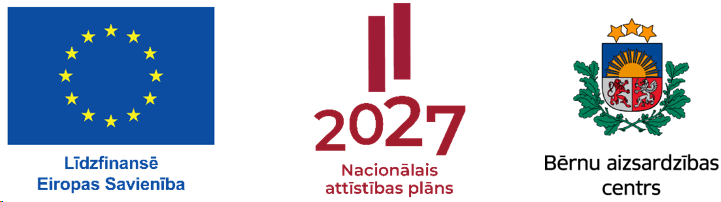 SĀKOTNĒJĀPROFESIONĀLĀS KOMPETENCES PILNVEIDES PROGRAMMAUN MĀCĪBU METODIKASPECIĀLO ZINĀŠANU APGUVEIBĒRNU TIESĪBU AIZSARDZĪBAS JOMĀnotāriem, tiesu izpildītājiem, Bērnu aizsardzības centra un pašvaldību administratīvo komisiju amatpersonām(40 akadēmiskās stundas)2024SAĪSINĀJUMILIETOTO JĒDZIENU SKAIDROJUMSIEVADS	Dokumentu veido:lietotie saīsinājumi;lietoto jēdzienu skaidrojums;ievads;pielikumi.Sākotnējo profesionālās kompetences pilnveides programmu veido 3 moduļi:E-modulis (16 a/h ) – visām mērķa grupām vienota tiešsaistes platforma, kurā iespējams gūt pamata informāciju un pamata zināšanas par bērnu tiesību jomu;diskusiju modulis (8 a/h) – klātienes diskusijas, nostiprinot apgūto E-modulī;praktiskā darba modulis (16 a/h) – praktisku uzdevumu risināšana klātienē, iegūstot prasmes piemērot iepriekšējos moduļos iegūtās zināšanas.E-mācību modulisVisām mērķa grupām vienota tiešsaistes platforma, kurā iespējams gūt pamata informāciju un pamata zināšanas par bērnu tiesību jomu:1.daļa. Tiesiskais regulējums bērnu tiesību aizsardzībā:     1.1. Latvijai saistošie starptautiskie līgumi bērnu tiesību aizsardzībā;1.2. Eiropas Savienības tiesiskais regulējums;1.3. Starptautiskās rekomendācijas un vadlīnijas;1.4. Latvijas nacionālais tiesiskais regulējums;1.5. Latvijas valsts politika bērnu tiesību aizsardzībā.2.daļa. Bērna labākās intereses un bērna labāko interešu prioritātes princips:2.1. Bērna labāko interešu principa būtība, saturs, sasaiste ar citiem bērna tiesību principiem un tā nozīme tiesību piemērošanas praksē;2.2. Bērna interešu izvērtēšanas un noteikšanas pamati. Aspekti, kas jāņem vērā, izvērtējot bērna intereses un to sasaiste ar konkrētām bērna cilvēktiesībām;2.3. Aspektu apsvēršana, izvērtējot bērna labākās intereses.3.daļa. Bērna līdzdalības princips:3.1. Līdzdalības princips lēmumu, kas skar vai var skart bērnu, pieņemšanā atbilstoši bērna vecumam un briedumam;     3.2. Bērna informēšana un viedokļa uzklausīšana - būtība, mērķi, metodes;     3.4. Bērna līdzdalība lēmumu pieņemšanas procesos, tostarp ģimenē, izglītības iestādē, pašvaldības un valsts līmenī.4.daļa. Starpinstitūciju sadarbība kā bērnu tiesību aizsardzības darba organizācijas metode:4.1. Starpinstitūciju sadarbības būtība, mērķi, saistība ar bērnu tiesību aizsardzības principiem;     4.2. Starpinstitūciju sadarbības formas un metodes;      4.3. Sadarbība starp institūcijām valsts, pašvaldības un speciālistu līmeņos – mērķi, uzdevumi un sadarbības formas.E-modulis (ievietošanai izglītības iestāžu e-mācību vidē) ir izveidots kā:● SCORM 1.2. pakotne (ZIP fails SCORM_ievietosanai).● IMS pakotne (ZIP fails IMS_ievietosanai)Rokasgrāmatā E-moduļa augšupielādei norādītas saites uz konkrētiem materiāliem, piemēram, saite uz SCORM pakotni augšupielādei mācību vadības sistēmās. Lai arī E-modulis veidots tā, lai lietotāji ātri un intuitīvi varētu noteikt katra bloka pamatfunkciju, informācijas atrašanās vietu, izprast pārvietošanās principus no vienas darbības uz citu, saturu izvietojot izvēlnēs, E-modulī iekļauta arī instrukcija E-moduļa lietotājiem. E-mācību saturā izstrādāts noslēguma pārbaudījums mācību dalībnieku izpratnes, attieksmes un zināšanu pārbaudei.Sākotnējā profesionālās kompetences pilnveides programma speciālo zināšanu apguvei bērnu tiesību aizsardzības jomā notāriem, tiesu izpildītājiem, BAC un pašvaldību administratīvo komisiju amatpersonām (40 a/h)Ievads programmāMācību programma sastāv no 3 tematiski savstarpēji saistītiem moduļiem:1.modulis. E-modulis ietver bērnu tiesību pamatus, bāzes zināšanas, kuras visiem bērnu tiesību jomā strādājošiem speciālistiem profesionālā izaugsmē sniegs vienotu profesionālo sākuma platformu. Šī iemesla dēļ E-modulis visām MG ir vienots.2.modulis. Diskusiju moduļa uzdevums ir nostiprināt E-modulī iegūto informāciju un gūtos priekšstatus, veidojot MG zināšanas un izpratni par bērna tiesību pamatiem. Diskusiju moduļa katra tēma ir E-modulī ietverto tēmu apgūšanas turpinājums, ievērojot MG profesionālo specifiku.3.modulis. Praktiskā darba moduļa uzdevums ir diskusiju modulī iegūtās zināšanas izmantot praksē (pilnveidot praktiskās iemaņas un konkrētas prasmes). Šis modulis tiek veidots atbilstoši MG speciālistu ikdienas funkcijām.Pie katra moduļa ir atsauce uz attiecīgo sadaļu programmas metodikā. Nepieciešamie resursi programmas realizācijai ir norādīti tās metodikā. Informācijas ieguves avoti tēmas apguvei (tai skaitā attīstāmās prakses piemēri, pētījumi, ārvalstu prakse un citi) ir norādīti programmas noslēgumā, sadaļā “Literatūras saraksts”.E- modulis (patstāvīgs darbs, 16 a/h)Moduļa mērķis – sniegt informāciju un priekšstatus par bērna tiesību pamatiem.Moduļa uzdevumi:[1] sniegt informāciju un priekšstatu par cilvēktiesību apakšnozares – bērnu tiesību – normatīvo ietvaru;[2] sniegt informāciju par bērnu tiesību aizsardzības principiem, to vietu tiesiskajā regulējumā, savstarpējo saistību un praktisko piemērošanu;[3] sniegt priekšstatu par darba organizācijas metodēm un formām bērnu tiesību aizsardzībā;[4] pamatojoties uz gūtajiem priekšstatiem un informāciju, pilnveidot prasmes formulēt jautājumus un izteikt pamatotus spriedumus par apgūtajām tēmām.Rezultātā mērķa grupa ir:[1] informēta par cilvēktiesību apakšnozares – bērnu tiesību – normatīvo ietvaru;[2] informēta par bērna tiesību aizsardzības principiem, to vietu tiesiskajā regulējumā, savstarpējo saistību un praktisko piemērošanu;[3] ieguvusi priekšstatu par darba organizācijas metodēm un formām bērnu tiesību aizsardzībā;[4] pilnveidojusi prasmes formulēt jautājumus un prot izteikt pamatotus spriedumus par apgūtajām tēmām.Moduļa daļas1.daļa. Tiesiskais regulējums bērnu tiesību jomā (5 a/h, tai skaitā iepazīšanās ar literatūras avotiem un  atbildes uz 3 pārbaudes jautājumiem moduļa noslēgumā)  [1.1.] Latvijai saistošie starptautiskie līgumi bērnu tiesību aizsardzībā.[1.2.] Eiropas Savienības tiesiskais regulējums.[1.3.] Starptautiskās rekomendācijas un vadlīnijas.[1.4.] Latvijas nacionālais tiesiskais regulējums.[1.5.] Latvijas valsts politika bērnu tiesību aizsardzībā.E-moduļa materiāli ir pieejami e-vidē. Tiesiskā regulējuma bērnu tiesību aizsardzībā materiālā sniegta informācija par cilvēktiesību apakšnozares – bērnu tiesību – normatīvo ietvaru un tiesību politikas pamatnostādnēm un prioritātēm. Materiālā ir informācija gan par Latvijas nacionālo regulējumu, gan Eiropas Savienības un Latvijai saistošo starptautisko regulējumu, turklāt ne tikai par normatīvajiem aktiem, bet arī juridiski nesaistošajiem avotiem, kuriem ir būtiska nozīme efektīvā tiesību normu piemērošanā. Materiālā norādītas augstākās vērtības un bērnu tiesību pamatprincipi, kas ir par pamatu visām darbībām, kas tieši vai netieši skar vai var skart bērnu. Materiālā atklāts gan normatīvo aktu saturs, gan arī sniegtas norādes, kura atrodams plašāka un izvērstāka informācija par noteiktajām tēmām.2.daļa. Bērna labākās intereses un bērna labāko interešu prioritātes princips (4 a/h, tai skaitā iepazīšanās ar literatūras avotiem un  atbildes uz 3 pārbaudes jautājumiem moduļa noslēgumā)[2.1.] Bērna labāko interešu principa būtība, saturs, sasaiste ar citiem bērna tiesību principiem un tā nozīme tiesību piemērošanas praksē.     [2.2.] Bērna interešu izvērtēšanas un noteikšanas pamati. Aspekti, kas jāņem vērā, izvērtējot bērna intereses un to sasaiste ar konkrētām bērna cilvēktiesībām.     [2.3.] Aspektu apsvēršana, izvērtējot bērna labākās intereses.E-moduļa materiāli ir pieejami e-vidē. ANO Bērnu tiesību konvencijas 3. panta pirmajā daļā noteikts, ka visās darbībās attiecībā uz bērniem neatkarīgi no tā, vai šīs darbības veic valsts iestādes vai privātas iestādes, kas nodarbojas ar sociālās labklājības jautājumiem, tiesas, administratīvās vai likumdevējas iestādes, primārajam apsvērumam jābūt bērna labākajām interesēm. Arī nacionālajā tiesību aktā, Bērnu tiesību aizsardzības likumā, noteikta bērna interešu prioritāte. Proti, Bērnu tiesību aizsardzības likuma 6. panta otrā daļa noteic, ka visām darbībām attiecībā uz bērnu neatkarīgi no tā, vai tās veic valsts vai pašvaldību institūcijas, sabiedriskās organizācijas vai citas fiziskās un juridiskās personas, kā arī tiesas un citas tiesībaizsardzības iestādes, prioritāri ir jānodrošina bērna tiesības un intereses. E-vidē ievietotajā materiālā ir iespējams uzzināt bērna labāko interešu jēdziena saturu un saistību ar citiem bērnu tiesību pamata principiem, kas ietverti ANO Bērnu tiesību konvencijā. Materiāls lasītājam sniedz priekšstatu par veidu, kādā identificēt bērna labākās intereses un par būtiskiem aspektiem, kas jāņem vērā to vērtēšanas procesā.3.daļa. Bērna līdzdalības princips (3 a/h, tai skaitā iepazīšanās ar literatūras avotiem un  atbildes uz 3 pārbaudes jautājumiem moduļa noslēgumā)[3.1.] Līdzdalības princips lēmumu, kas skar vai var skart bērnu, pieņemšanā atbilstoši bērna vecumam un briedumam.[3.2.] Bērna informēšana un viedokļa uzklausīšana - būtība, mērķi, metodes[3.3.] Bērna līdzdalība lēmumu pieņemšanas procesos, tostarp ģimenē, izglītības iestādē, pašvaldības un valsts līmenī.E-moduļa materiāli ir pieejami e-vidē. Šī temata ietvaros aplūkotas trīs apakštēmas. Vispirms tiek aplūkots līdzdalības principa tiesiskais pamats lēmumu pieņemšanā, kas skar vai var skart bērnu. Aplūkota līdzdalības principa rašanās un īstenošana nacionālajos tiesību aktos. Tālāk tiek apskatīti divi priekšnoteikumi bērna viedokļa noskaidrošanai: vecāku vai citu likumisko pārstāvju loma bērna līdzdalības īstenošanai un bērna informēšana par lietas apstākļiem. Otrajā apakštēmā aplūkoti bērna viedokļa uzklausīšanas pamatprincipi un sniegti praktiski ieteikumi, kādā veidā lēmuma pieņēmējs var uzlabot bērna viedokļa uzklausīšanu un ņemšanu vērā. Trešā apakštēma veltīta praktiskiem piemēriem, kuros attēloti bērna viedokļa uzklausīšanas praktiskie un tiesiskie apsvērumi dažādas situācijās – ģimenē, izglītības iestādē un arī valsts  un pašvaldību iestāžu līmenī, kā arī vērtējot pārrobežu nolaupīšanas aspektus.4.daļa. Starpinstitūciju sadarbība kā bērnu tiesību aizsardzības darba organizācijas metode (3 a/h, tai skaitā iepazīšanās ar literatūras avotiem un  atbildes uz 3 pārbaudes jautājumiem moduļa noslēgumā)[4.1.]  Starpinstitūciju sadarbības būtība, mērķi, saistība ar bērnu tiesību aizsardzības principiem. [4.2.] Starpinstitūciju sadarbības formas un metodes.[4.3.] Sadarbība starp institūcijām valsts, pašvaldības un speciālistu līmeņos – mērķi, uzdevumi un sadarbības formas.E-moduļa materiāli ir pieejami e-vidē. Bērnu tiesību aizsardzības likumā  ir noteikti bērna tiesību aizsardzības subjekti, kam bērna tiesību aizsardzības jomā ir dažāda veida pienākumi, kas noteikti tiesību normās. Tie ir gan bērnu vecāki un adoptētāji, gan audžuģimenes un aizbildņi, gan izglītības, kultūras, veselības aprūpes un bērnu aprūpes iestādes; valsts un pašvaldību institūcijas; arī nevalstiskās organizācijas un citas fiziskās vai juridiskās personas, kuru darbība saistīta ar atbalsta un palīdzības sniegšanu bērniem, un darba devēji. Bērna tiesību aizsardzības likuma 6.panta trešajā daļā noteikts, ka bērna tiesību aizsardzība īstenojama, sadarbojoties ar ģimeni, valsts un pašvaldību institūcijām, sabiedriskajām organizācijām un citām fiziskajām un juridiskajām personām. Šo institūciju sadarbības organizēšanu un kārtību Latvijā nosaka 2017.gada 12.septembra Ministru kabineta noteikumi Nr.545 “Noteikumi par institūciju sadarbību bērnu tiesību aizsardzībā”. Šajā materiālā būs iespējams uzzināt par to, kas ir starpinstitūciju sadarbība, kādā veidā tā izpaužas, kādi ir tās mērķi un organizācijas formas, ko nozīmē vairāku līmeņu sadarbība un kādas sadarbības metodes izmantot praktiskajā darbā.Pārbaude par E-modulī apgūto (1 a/h).Pēc E-moduļa apguves MG sniedz atbildes uz 12 pārbaudes jautājumiem, proti: trīs jautājumiem par tiesisko regulējumu; trīs jautājumiem par bērna labāko interešu principa piemērošanu; trīs jautājumiem par bērnu līdzdalības principu un trīs jautājumiem par sadarbību starp institūcijām bērnu tiesību aizsardzībā. E-moduļa pārbaudes jautājumi ir ietverti un pieejami e-vidē. Literatūras saraksts:1.daļa. Tiesiskais regulējums bērnu tiesību jomā.LiteratūraVIII nodaļa. Cilvēka pamattiesības. Autoru kolektīvs prof. R.Baloža zinātniskā vadībā. - Rīga: Latvijas Vēstnesis, 2011.Cilvēktiesības pasaulē un Latvijā. Inetas Ziemeles zinātniskā redakcijā. Otrais papildinātais izdevums. – Rīga: Tiesu namu aģentūra, 2021.The Development  of Child Protection Systems in the Post-Soviet States. A Twenty Five Years Perspective. Edit. Ilze Earner, Alexandra Telitsyna. Child Maltreatment. Contemporary Issues in Research and Policy. Volume 12. Springer, 2021.Eiropas Savienības un starptautiskie normatīvie aktiANO Vispārējā cilvēktiesību deklarācijaANO Starptautiskais pakts par pilsoņu un politiskajām tiesībām ANO Starptautisko paktu par ar ekonomiskajām, sociālajām un kultūras tiesībām.ANO Bērnu tiesību konvencijaEiropas Padomes Konvencija par ārlaulībā dzimušo bērnu tiesisko statusuEiropas Padomes Konvencija par bērnu adopcijuEiropas Padomes Konvencija par saskarsmi ar bērniemEiropas Padomes Konvencija par bērnu aizsardzību pret seksuālu izmantošanu un seksuālu vardarbību Eiropas Padomes Eiropas Cilvēktiesību un pamatbrīvību aizsardzības konvencijaEiropas Padomes Eiropas Sociālajā hartaEiropas Padomes Konvencijā par bērnu tiesību piemērošanuEiropas Savienības Pamattiesību harta Eiropas Savienības Lisabonas līgumsNacionālie normatīvie aktiLatvijas Republikas SatversmeBērnu tiesību aizsardzības likumsCivillikums Izglītības likums	Pacientu tiesību likums Imigrācijas likums	Patvēruma likums	Ukrainas civiliedzīvotāju atbalsta likums	Invaliditātes likums	Jaunatnes likums  Bāriņtiesu likums Civilprocesa likums Kriminālprocesa likums Likums “Par audzinoša rakstura piespiedu līdzekļu piemērošanu bērniem”	Administratīvā procesa likums Administratīvās atbildības likums Uzturlīdzekļu garantiju fonda likums Likums “Par policiju” Tiesībsarga likums Pašvaldību likums Noteikumi par institūciju sadarbību bērnu tiesību aizsardzībāKārtība, kādā Savienības pilsoņi un viņu ģimenes locekļi ieceļo un uzturas Latvijas RepublikāAdopcijas kārtībaAudžuģimenes noteikumi Pētījumi un citi noderīgi informācijas avotiHandbook on European law relating to the rights of the child. 2022 editionGuardianship for unaccompanied children - A manual for trainers of guardiansChildren as suspects or accused persons in criminal proceedings — procedural safeguardsGuardianship systems for unaccompanied children in the European Union: developments since 2014Practical guidance for protecting unaccompanied children in the relocation processIntegration of young refugees in the EU: good practices and challengesChildren deprived of parental care found in an EU Member State other than their ownCombating child poverty: an issue of fundamental rightsEiropas Cilvēktiesību tiesas nolēmumu datu bāze Eiropas Sociālo tiesību komitejas ziņojumu un lēmumu datu bāze Eiropas Savienības tiesas nolēmumu datu bāzeANO Bērnu tiesību komiteja vispārējie komentāri Satversmes tiesas judikatūras datu bāzeSenāta Administratīvo lietu departamenta judikatūras nolēmumu arhīvsSenāta Civillietu departamenta judikatūras nolēmumu arhīvsTiesībsarga tīmekļvietne par bērnu tiesībāmEiropas Padomes Ministru komitejas rekomendācijasLatvijas Nacionālajā attīstības plānā 2021.-2027.gadamBērnu, jaunatnes un ģimenes politikas veidošanas pamatnostādnes 2022. - 2027. gadamEiropas Padomes Bērnu tiesību stratēģiju (2022-2027)Eiropas Savienības stratēģija par bērnu tiesībām 2.daļa. Bērna labākās intereses un bērna labāko interešu prioritātes princips.LiteratūraCeļmale L. Bērna labāko interešu princips un tā piemērošana praksē. Jurista Vārds, 06.06.2017., Nr. 24 (978), 20.-23.lpp.Daugule D. Bērna labākās intereses. Jurista Vārds, 08.06.2021., Nr. 23 (1185), 12.-13.lpp.Kronberga I. Bērna labāko interešu principa realizācija praksē. Jurista Vārds, 07.01.2020., Nr. 01 (1111), 52.-56.lpp.Ruggiero, R. (2022). Article 3: The Best Interest of the Child. In: Vaghri, Z., Zermatten, J., Lansdown, G., Ruggiero, R. (eds) Monitoring State Compliance with the UN Convention on the Rights of the Child. Children’s Well-Being: Indicators and Research, vol 25. Springer, Cham.Zermatten, J. (2010).The Best Interests of the Child Principle: Literal Analysis and Function. The International Journal of Children's Rights, 18(4), 483-499Eiropas Savienības un starptautiskie normatīvie aktiANO Vispārējā cilvēktiesību deklarācijaANO Starptautiskais pakts par pilsoņu un politiskajām tiesībām ANO Starptautisko paktu par ar ekonomiskajām, sociālajām un kultūras tiesībām.ANO Bērnu tiesību konvencijaEiropas Padomes Konvencija par ārlaulībā dzimušo bērnu tiesisko statusuEiropas Padomes Konvencija par bērnu adopcijuEiropas Padomes Konvencija par saskarsmi ar bērniemEiropas Padomes Konvencija par bērnu aizsardzību pret seksuālu izmantošanu un seksuālu vardarbību Eiropas Padomes Eiropas Cilvēktiesību un pamatbrīvību aizsardzības konvencijaEiropas Padomes Eiropas Sociālajā hartaEiropas Padomes Konvencijā par bērnu tiesību piemērošanuEiropas Savienības Pamattiesību harta Eiropas Savienības Lisabonas līgumsNacionālie normatīvie aktiLatvijas Republikas SatversmeBērnu tiesību aizsardzības likumsCivillikums Izglītības likums	Pacientu tiesību likums Imigrācijas likums	Patvēruma likums	Ukrainas civiliedzīvotāju atbalsta likums	Invaliditātes likums	Jaunatnes likums  Bāriņtiesu likums Civilprocesa likums Kriminālprocesa likums Likums “Par audzinoša rakstura piespiedu līdzekļu piemērošanu bērniem”	Administratīvā procesa likums Administratīvās atbildības likums Uzturlīdzekļu garantiju fonda likums Likums “Par policiju” Tiesībsarga likums Pašvaldību likums Noteikumi par institūciju sadarbību bērnu tiesību aizsardzībāPētījumi un citi noderīgi informācijas avoti2021 UNHR Best interests procedure Guidelines: Assessing and determining the best interests of the childInter-agency guidelines for case management and child protection, January 20142012 UNHR A Framework for the Protection of ChildrenThe Field Handbook for the Implementation of UNHCR BID GuidelinesHandbook on European law relating to the rights of the child. 2022 editionGuardianship for unaccompanied children - A manual for trainers of guardiansChildren as suspects or accused persons in criminal proceedings — procedural safeguardsGuardianship systems for unaccompanied children in the European Union: developments since 2014Practical guidance for protecting unaccompanied children in the relocation processIntegration of young refugees in the EU: good practices and challengesChildren deprived of parental care found in an EU Member State other than their ownCombating child poverty: an issue of fundamental rightsEiropas Cilvēktiesību tiesas nolēmumu datu bāze Eiropas Sociālo tiesību komitejas ziņojumu un lēmumu datu bāze Eiropas Savienības tiesas nolēmumu datu bāzeANO Bērnu tiesību komiteja vispārējie komentāri Satversmes tiesas judikatūras datu bāzeSenāta Administratīvo lietu departamenta judikatūras nolēmumu arhīvsSenāta Civillietu departamenta judikatūras nolēmumu arhīvsTiesībsarga tīmekļvietne par bērnu tiesībāmEiropas Padomes Ministru komitejas rekomendācijasLatvijas Nacionālajā attīstības plānā 2021.-2027.gadamBērnu, jaunatnes un ģimenes politikas veidošanas pamatnostādnes 2022. - 2027. gadamEiropas Padomes Bērnu tiesību stratēģiju (2022-2027)Eiropas Savienības stratēģija par bērnu tiesībām Eiropas Savienības Eiropas bērnu garantijas3.daļa. Bērna līdzdalības princips.LiteratūraHart, Roger A. (1992). Children's Participation: From tokenism to citizenship, Innocenti Essay, no. 4, International Child Development Centre, FlorenceHart, Roger A. (1997). Children's participation: the theory and practice of involving young citizens in community development and environmental care, New York: London: UNICEF; Earthscan.Starptautiskie normatīvie aktiBērnu tiesību konvencijaHāgas konvencija par starptautiskās bērnu nolaupīšanas civiltiesiskajiem aspektiemANO Bērnu tiesību komitejas Vispārējais komentārs Nr. 12 (2009): Bērna tiesības tikt uzklausītamNacionālie normatīvie aktiBērnu tiesību aizsardzības likumsPētījumi un citi noderīgi informācijas avotiBērnu tiesības uz līdzdalību. Labklājības ministrija, 2020.Bērnu līdzdalība pirmsskolas izglītībā: Izglītības un zinātnes ministrijas 2021. gada aprīļa aptaujas par bērnu līdzdalību rezultātiCilvēktiesību gids “Bērna vislabākās intereses”Tiesībsarga ziņojums par aptaujas rezultātiem par bērnu līdzdalību izglītības iestādēs Tiesībsarga atzinums pārbaudes lietā par bērna ievietošanu psihiatriskajā stacionārā ar mērķi kavēt rīkojuma par bērna atgriešanu izsniegšanu vai izpildiChild participation, Council of EuropeEU Children's Participation PlatformGuidance on Child and Adolescent Participation as part of Phase III of the preparatory action for a European Child Guarantee, December 2021Study on child participation in EU political and democratic life. RAND Europe, 2021The Lundy model of child participationANO Bērnu tiesību komiteja, Vispārējais komentārs Nr. 7 (2005) Bērnu tiesību īstenošana agrīnā bērnībāAugstākās tiesas 17.01.2022. spriedums Nr. SKA-343/2022 (A420294425)Augstākās tiesas 2022. gada spriedums Nr. SKA-[B]/2022Augstākās tiesas 2020. gada spriedums Nr. SKC-[D]/2020 (C[..])ECT 2023.gada spriedums lietā E.K. pret Latviju. Nr.25942/204.daļa. Starpinstitūciju sadarbība kā bērnu tiesību aizsardzības darba organizācijas metode.LiteratūraCilvēktiesības pasaulē un Latvijā. Inetas Ziemeles zinātniskā redakcijā. Otrais papildinātais izdevums. – Rīga: Tiesu namu aģentūra, 2021.Gorbunova V. Pašvaldību izaicinājumi bērnu tiesību aizsardzības jomā. Rīga, 2020.Kronberga I., Sīle S., Litvins G., Zavackis A. Starpinstitūciju sadarbība bērnu tiesību aizsardzībā. Rīga, 2019.Litvins G., Kronberga I. Starpinstitūciju sadarbība bērnu tiesību aizsardzībai pašvaldībās. Metodiskās vadlīnijas. Rīga, 2021. Kronberga I., Sīle S. Kā radīt bērna attīstībai labvēlīgu vidi? Rīga, 2015. Carmel, D., Carmel C. A LITERATURE REVIEW OF INTER-AGENCY WORK  WITH A PARTICULAR FOCUS ON CHILDREN’S SERVICES, WRC Social and Economic Consultants Ltd., 2009.Atkinson, M., Doherty, P. and Kinder, K. Multi-agency working: models, challenges and key factors for success’, Journal of Early Childhood Research, Vol. 3, Issue 1, 2007.Eiropas Savienības un starptautiskie normatīvie aktiANO Vispārējā cilvēktiesību deklarācijaANO Starptautiskais pakts par pilsoņu un politiskajām tiesībām ANO Starptautisko paktu par ar ekonomiskajām, sociālajām un kultūras tiesībām.ANO Bērnu tiesību konvencijaEiropas Padomes Konvencija par saskarsmi ar bērniemEiropas Padomes Eiropas Cilvēktiesību un pamatbrīvību aizsardzības konvencijaEiropas Padomes Eiropas Sociālajā hartaEiropas Padomes Konvencijā par bērnu tiesību piemērošanuEiropas Savienības Pamattiesību harta Nacionālie normatīvie aktiLatvijas Republikas SatversmeBērnu tiesību aizsardzības likumsCivillikums Izglītības likums	Pacientu tiesību likums Imigrācijas likums	Patvēruma likums	Jaunatnes likums  Bāriņtiesu likums Civilprocesa likums Kriminālprocesa likums Administratīvā procesa likums Administratīvās atbildības likums Likums “Par policiju” Pašvaldību likums Noteikumi par institūciju sadarbību bērnu tiesību aizsardzībāPētījumi un citi noderīgi informācijas avotiInter-agency guidelines for case management and child protection, January 2014A Scandinavian word for “children’s house”2021 UNHR Best interests procedure Guidelines: Assessing and determining the best interests of the child2012 UNHR A Framework for the Protection of ChildrenThe Field Handbook for the Implementation of UNHCR BID GuidelinesHandbook on European law relating to the rights of the child. 2022 editionGuardianship for unaccompanied children - A manual for trainers of guardiansChildren as suspects or accused persons in criminal proceedings — procedural safeguardsGuardianship systems for unaccompanied children in the European Union: developments since 2014Practical guidance for protecting unaccompanied children in the relocation processIntegration of young refugees in the EU: good practices and challengesChildren deprived of parental care found in an EU Member State other than their ownEiropas Cilvēktiesību tiesas nolēmumu datu bāze Eiropas Sociālo tiesību komitejas ziņojumu un lēmumu datu bāze Eiropas Savienības tiesas nolēmumu datu bāzeANO Bērnu tiesību komiteja vispārējie komentāri Satversmes tiesas judikatūras datu bāzeSenāta Administratīvo lietu departamenta judikatūras nolēmumu arhīvsSenāta Civillietu departamenta judikatūras nolēmumu arhīvsTiesībsarga tīmekļvietne par bērnu tiesībāmEiropas Padomes Ministru komitejas rekomendācijasLatvijas Nacionālajā attīstības plānā 2021.-2027.gadamBērnu, jaunatnes un ģimenes politikas veidošanas pamatnostādnes 2022. - 2027. gadamEiropas Padomes Bērnu tiesību stratēģiju (2022-2027)Eiropas Savienības stratēģija par bērnu tiesībām Eiropas Savienības Eiropas bērnu garantijas2.modulis (diskusiju modulis 8 a/h)Moduļa mērķis - sniegt zināšanas un izpratni par bērna tiesību jomas pamatiem, lai nodrošinātu bērna tiesību un tiesisko interešu aizsardzību notariālajā procesā, tiesu un citu institūciju nolēmumu piespiedu izpildē, administratīvā pārkāpuma procesā un audzinoša rakstura piespiedu līdzekļu piemērošanā, normatīvo aktu ievērošanas uzraudzības un kontroles jomā.Moduļa uzdevumi:[1] sniegt zināšanas un izpratni par Latvijas nacionālo tiesisko regulējumu un Latvijai saistošajām starptautiskajām bērnu tiesību normām un to piemērošanu;[2] sniegt zināšanas par MG piemērojamajos normatīvajos aktos iekļautajiem bērna tiesību jēdzieniem un tiesību principiem, to saturu atklāšanu un piemērošanu;[3] sniegt zināšanas par svarīgākajām darba organizācijas metodēm un formām bērnu tiesību aizsardzībā.Rezultātā mērķa grupa:[1] ieguvusi zināšanas un izpratni par Latvijas nacionālo tiesisko regulējumu, kā arī par Latvijai saistošajām starptautiskajām bērnu tiesībām un to praktisko piemērošanu;[2] apguvusi  zināšanas par bērnu tiesību jēdzieniem un principiem, kas iekļauti MG piemērojamos normatīvajos aktos, kā arī prasmes šo jēdzienu un principu saturu atklāt un piemērot praksē;[3] ieguvusi zināšanas par dažādām darba organizācijas metodēm un formām bērnu tiesību aizsardzībā.Moduļa daļas1.daļa.  Tiesiskā regulējuma bērnu tiesību aizsardzībā pamata jautājumi     [1.1.] Bērnu tiesību principi un to nozīme tiesību normu interpretācijā. [1.2.] Bērnu tiesību aizsardzības likumā ietverto galveno jēdzienu saturs un nenoteikto tiesību jēdzienu piepildīšana ar saturu.[1.3.] Bērnam draudzīgas tiesību aizsardzības sistēmas pazīmes un to integrācija notariālajā procesā, tiesu un citu institūciju nolēmumu piespiedu izpildē, administratīvā pārkāpuma procesā, bērnu tiesību normatīvo aktu ievērošanas uzraudzības un kontroles jomā.Tiesiskas valsts princips pieprasa, lai tiesību normu piemērotāji un lēmumu pieņēmēji tieši vai netieši attiecībā pret bērnu, nodrošina bērnu cilvēktiesību ievērošanu un bērna tiesību principu ievērošanu. ANO Bērnu tiesību konvencijas principi izsaka bērnu tiesību sistēmas augstākās vērtības. ANO Bērnu tiesību konvencijā ietvertos principus piemēro, ja attiecīgo jautājumu neregulē ārējais normatīvais akts (juridiskās obstrukcijas aizliegums), lai interpretētu normatīvos aktus un rīcības brīvības ietvaros, izdarot lietderības apsvērumus. Tāpēc svarīgi ir atklāt ANO Bērnu tiesību konvencijā ietvertos principus un to saturu, kā arī raksturot to nozīmi procesuālo tiesību normu piemērošanā. MG ir jādiskutē par Bērnu tiesību aizsardzības likumā ietverto jēdzienu saturu un nenoteikto tiesību jēdzienu piepildīšanu ar saturu. Nenoteikto tiesību jēdzienu izmantošana ir viens no likumdošanas tehnikas paņēmieniem, kura mērķis ir līdzsvarot tiesiskās noteiktības un taisnīguma prasības. Ar šo jēdzienu palīdzību likumdevējs tiesību normu padara elastīgāku, spējīgāku pielāgoties tādām izmaiņām kā sociālētiski uzvedības noteikumi, ieradumi, sabiedrībā valdošā tiesiskā pārliecība u.c. MG ir jāpiemēro tiesību normas, kuras satur vairāk vai mazāk abstraktus jēdzienus, kuri ir interpretējami, ņemot vērā mainīgus faktiskos apstākļus. MG jāsaprot un jāmāk nenoteiktos tiesību jēdzienus piepildīt ar saturu. Tāpēc svarīgi, ka tiek atklāts saturs visiem nenoteiktajiem tiesību jēdzieniem un par to notiek MG diskusija. ANO Bērnu tiesību konvencijas principu mērķis ir arī nodrošināt bērnam draudzīgu tiesību aizsardzības sistēmu, kuras dalībnieki ir arī MG. Saskaņā ar Notariāta likumu notārs ved laulību šķiršanas lietas, gatavo un apliecina līgumus par kopīgo bērnu aizgādību, saskarsmes tiesību izmantošanu, uzturlīdzekļiem un cita veida darījumus ģimenes tiesību jomā, kā arī ved mantojuma lietas, kurās tiek izšķirtas arī bērnu mantojuma tiesības. Notāri kārto lietas ārpus tiesas procesā, kas skar bērnus un ģimeni. Tiesu izpildītājs, pamatojoties uz Tiesu izpildītāju likumu un Civilprocesa likumu, nodrošina piespiedu izpildi tiesas nolēmumiem un notariāli apliecinātajiem līgumiem attiecībā uz saskarsmes tiesības izmantošanas kārtības noteikšanu. Proti, tiesu izpildītājs visbiežāk iesaistās gadījumos, kad viens no vecākiem nenodrošina labprātīgi saskarsmi ar bērnu un otrs vecāks ir spiests vērsties pie tiesu izpildītāja pēc palīdzības. Saskaņā ar Ministru kabineta 2021. gada 7. septembra noteikumiem Nr. 611 "Valsts bērnu tiesību aizsardzības inspekcijas nolikums" inspekcija uzrauga un kontrolē Bērnu tiesību aizsardzības likuma un citu bērnu tiesību aizsardzību regulējošo normatīvo aktu ievērošanu, piemēram, īsteno bāriņtiesu darba uzraudzību un funkcionālo pārraudzību aizgādības tiesību pārtraukšanas, atņemšanas, pārtraukto aizgādības tiesību atjaunošanas un ārpusģimenes aprūpes jomā; pārrauga ārpusģimenes aprūpes atbalsta centrus; sniedz valsts un pašvaldību iestādēm un citām institūcijām ieteikumus bērnu tiesību aizsardzības nodrošināšanai un pilnveidošanai. Visbeidzot pašvaldības administratīvās komisijas atbilstoši Pašvaldību likumam un Administratīvās atbildības likumam veic administratīvā pārkāpuma procesu un izpilda likumā "Par audzinoša rakstura piespiedu līdzekļu piemērošanu bērniem" noteiktos uzdevumus.Notārs, tiesu izpildītājs, BAC un pašvaldību administratīvās komisijas amatpersonas veido tiesību aizsardzības sistēmu. Bērniem draudzīgas tiesību aizsardzības sistēmas principi paredz, ka tiesai un citām valsts institūcijām jābūt pieejamām; institūciju attieksmei pret bērnu jābūt atbilstošai bērna vecumam un briedumam; tiesiskajiem procesiem un procedūrām jānotiek bez nevajadzīgiem kavējumiem; procedūrām ir jābūt fokusētām uz bērna vajadzībām; jābūt ievērotām tiesībām uz taisnīgu tiesu un tiesības uz efektīvu tiesību aizsardzību; procedūrām ir jābūt tādām, lai bērns saprastu notiekošo un viņš varētu piedalīties tiesas un ārpus tiesas procesos; jābūt ievērotām bērna tiesībām uz privātumu un ģimenes dzīves aizsardzību; pret bērnu jāizturas cieņpilni un iekļaujoši.  Tādējādi, par bērniem draudzīgu tiesību aizsardzības sistēmu ir pamats uzskatīt tādu tieslietu un tiesībaizsardzības institūciju sistēmu, kas garantē visu bērnu tiesību respektēšanu un efektīvu realizāciju augstākajā sasniedzamajā līmenī, paturot prātā bērniem draudzīgas justīcijas principus un pienācīgi ņemot vērā bērna brieduma pakāpi un sapratnes līmeni, kā arī lietas apstākļus.  Bērniem draudzīgas justīcijas jēdziena realizācija praksē ir skaidrota Eiropas Padomes Ministru Komitejas vadlīnijās par bērniem draudzīgu justīciju (angļu val. – Guidelines on Child-friendly justice). Arī tiesību normām jāatbilst šim principam. 2.daļa. Bērna labāko interešu noteikšana un nodrošināšana notariālajā procesā, tiesu un citu institūciju nolēmumu piespiedu izpildē, administratīvā pārkāpuma procesā un audzinoša rakstura piespiedu līdzekļu piemērošanā, normatīvo aktu ievērošanas uzraudzības un kontroles jomā[2.1.] Bērna labāko interešu izpratne un interešu svēršanas kritēriji (aspekti).[2.2.] Bērna labāko interešu prioritāte un problēmas tās noteikšanai praksē – civiltiesisko darījumu slēgšanā, tiesu nolēmumu izpildē un administratīvā pārkāpuma procesā.[2.3.] Vardarbības veidi, pazīmes, sekas, riska faktori un vardarbības problēmas identificēšanas un definēšanas izaicinājumi.[2.4.] Pienākums ziņot par vardarbību pret bērnu, ziņošanas kārtība, atbildība par neziņošanu un institūciju kompetence vardarbības gadījumu risināšanā.Visām darbībām attiecībā uz bērnu prioritāri ir jānodrošina bērna tiesības un intereses. MG jāievēro bērna labākās intereses visās darbībās, kas tieši vai netieši skar vai var skart bērnu. Katrs MG speciālists darbojas atbilstoši savām procesuālajām tiesību normām, kuru piemērošanā jāīsteno bērna labāko interešu prioritātes princips, kā viens no tiesību principiem. Atbilstoši bērna labāko interešu prioritātes principam MG iztulko jebkuras tiesību normas notariālajā procesā, tiesu un citu institūciju nolēmumu piespiedu izpildē, administratīvā pārkāpuma procesā un audzinoša rakstura piespiedu līdzekļu piemērošanā, normatīvo aktu ievērošanas uzraudzības un kontroles jomā. Bērna labāko interešu koncepta izpratne MG palīdz nezaudēt bērna perspektīvu, stingri aizstāvēt bērna tiesības iepretī vecāku un citu personu vajadzībām. Šāda pieeja ikdienā var būt problemātiska, tādēļ MG nepieciešama diskusija par bērna interešu prioritizēšanu ikvienā situācijā.Noteiktos gadījumos likumdevējs jau ir izšķīris jautājumu, kas ir bērna labākajās interesēs. Šajos gadījumos MG atliek ievērot tiesību normā noteiktais. Savukārt, ja tiesību norma piešķir rīcības brīvību un uzliek pienākumu vērtēt faktiskos un tiesiskos apstākļus (no tiesību normas neizriet konkrētas tiesiskās sekas), tad MG jāmāk to izdarīt tā, lai rezultāts atbilstu bērnu labākajām interesēm. Piemēram., Civilprocesa likuma 620.23 pantā ir noteikts, ja tiesas nolēmumā ir noteikta piedzinēja saskarsmes tiesību īstenošanas kārtība, laiks un vieta, tiesu izpildītājs nosūta parādniekam paziņojumu par pienākumu izpildīt nolēmumu tajā noteiktajā kārtībā, laikā un vietā. Ja nolēmumā laiks un vieta nav noteikta, tiesu izpildītājs nosaka izpildes vietu un izpildes laiku saprātīgā termiņā, bet ne vēlāk kā pēc divām nedēļām, ja no nolēmuma neizriet citādi. No šīs tiesību normas izriet, ka likumdevējs ir noteicis tiesu izpildītāja rīcību, ja nolēmumā noteikta kārtība, laiks un vieta. Tiesu izpildītājs tikai izpilda noteikto. Vienlaikus tiesību norma piešķir rīcības brīvību, ja nolēmumā nav noteikta kārtība, laiks un vieta. Šajā gadījumā tiesu izpildītājs, vērtējot visus apstākļus, definē šo kārtību un tiesu izpildītājam tas ir jāizdara tā, lai tā atbilstu bērna labākajām interesēm. Tiesu izpildītājam ir jāmāk novērtēt gan tiesisko ietvaru, gan to piepildīt ar atbilstošu vērtējumu. Situācijās, kad pieejamas daudz un dažādas rīcību varianti, MG pienākums ir rūpīgi izvērtēt un izvēlēties konkrētajam bērnam un konkrētajai situācijai visatbilstošāko.Bērna labākās intereses ir tiesību interpretācijas pamatprincips, kas izstrādāts, lai novērstu patvaļīgu rīcību, pieņemot lēmumus attiecībā uz cilvēkiem, kuri sava brieduma un vecuma dēļ paši tos nevar pieņemt, proti - bērniem. Principa pamatā ir atziņa, ka pieaugušais var pieņemt lēmumus bērna vārdā tikai tāpēc, ka bērns sava brieduma un vecuma dēļ pats to nespēj. Līdz ar to svarīga ir MG diskusija par bērna labāko interešu prioritātes principa saturu un piemērošanu, tajā skaitā tiesu un citu institūciju nolēmumu izpildē, administratīvā pārkāpuma procesā un audzinoša rakstura piespiedu līdzekļu piemērošanā, notariālajā procesā.Turklāt ir jāņem vērā katras MG profesionālās darbības specifika. Ja, piemēram, pašvaldību administratīvā komisija vada procesus, kuros bērns ir viens no lietas dalībniekiem, tad, piemēram, notārs vada procesus, kuros bērns tieši nepiedalās un viņu pārstāv likumiskais pārstāvis. Administratīvās atbildības likums un likums "Par audzinoša rakstura piespiedu līdzekļu piemērošanu bērniem" pietiekami skaidri atrunā, kā veicamas noteiktas darbības pret bērnu, piemēram, bērna aizturēšanas un nopratināšanas noteikumus, bērna pārstāvja noteikšanu. Savukārt Notariāta likums nenosaka tiesiskus priekšrakstus notāram, izpildot noteiktas darbības. Līdz ar to notāram jāspēj noteikt, kad viņa rīcība tieši vai netieši skar vai var skart bērnu un bērna labāko interešu izvērtēšanā jāvadās pēc vispārējām tiesību normām un bērnu tiesību principiem. Bērna labāko interešu kontekstā nesaraujams ir jautājums par vardarbību.  MG ir jābūt zināšanām un padziļinātai izpratnei par vardarbības tiesisko dabu, tai skaitā vardarbības jēdzienu, kas ietverts Bērnu tiesību aizsardzības likuma 1.pantā (vardarbība, fiziska un emocionāla vardarbība, nolaidība, pamešana novārtā, bērna aprūpes pienākumu nepildīšana un seksuāla izmantošana). MG ir jāprot atpazīt vardarbību, tās pazīmes un jāapzinās vardarbības, kā prettiesiskas rīcības kaitīgums. 3.daļa. Bērna līdzdalība, tās iespējas un nodrošināšana notariālajā procesā, tiesu un citu institūciju nolēmumu piespiedu izpildē, administratīvā pārkāpuma procesā un audzinoša rakstura piespiedu līdzekļu piemērošanā, normatīvo aktu ievērošanas uzraudzības un kontroles jomā[3.1.] Bērna tiesību uz līdzdalību saturs un nozīme.[3.2.] Bērna procesuālie statusi un no tiem izrietošās tiesības un pienākumi.[3.3.] Bērna informēšana un tās nodrošināšana praksē.[3.4.] Bērna viedokļa uzklausīšanas vispārīgie un speciālie noteikumi, viedokli ietekmējošie faktori, viedokļa vērtēšanas kritēriji.[3.5.] Izaicinājumi un šķēršļi līdzdalības principa praktizēšanā civiltiesisko darījumu slēgšanā, tiesu nolēmumu izpildē un administratīvā pārkāpuma procesā.Kopš 1989. gada, kad ANO Bērnu tiesību konvencija tika pieņemta, princips “bērna tiesības uz viedokli” ir evolucionējis līdz principam “bērna tiesības uz līdzdalību”. Šis termins ir attīstījies, un šobrīd tiek plaši izmantots, lai raksturotu procesus, kas ietver informācijas apmaiņu un tāda dialoga uzturēšanu starp bērnu un pieaugušo, kura pamatā ir abpusēja cieņa un kurā bērni var uzzināt, kādā veidā gan viņu, gan pieaugušo viedoklis tiek kopīgi saskaņots. Bērna viedokļa noskaidrošanas ir MG pienākums. Šī uzdevuma pildīšana var būt saistīta ar izaicinājumiem, kas saistīti ar bērna vecumu, briedumu, veselības stāvokli, vēlmi iesaistīties. Lai bērnu intereses tiktu ņemtas vērā pilnībā, ir nepieciešams nodrošināt bērna līdzdalību visos procesos un jautājumos, kas tiešā vai netiešā veidā skar viņa intereses un tiesības. Bērna līdzdalība ir būtiska, lai MG varētu izsvērt visus apstākļus un rīkoties bērna labākajās interesēs. Tomēr ne visos gadījumos tiesību normas tiesu un citu institūciju nolēmumu izpildē, administratīvā pārkāpuma procesā un audzinoša rakstura piespiedu līdzekļu piemērošanā, notariālajā procesā un civiltiesisko darījumu noslēgšanas procesā nosaka skaidru šī principa izpausmi. Piemēram, Bērnu tiesību aizsardzības likuma 65.1 pants skaidri nosaka, ka BAC ir tiesības veikt pārrunas un iztaujāt bērnu bez citu personu klātbūtnes, savukārt Notariāta likums nenosaka bērna līdzdalību un tās noteikumus. Tāpēc ir svarīga MG diskusija par gadījumiem, kad procesuālās tiesību normas to nosaka skaidri (likumdevējs jau izlēmis) un kad tas nav, bet apstākļi ir tādi, kad būtu nodrošināma bērna līdzdalība. Iepriekš minētajos procesos nepilngadīgais var būt ar dažādiem procesa statusiem, piem., notariālajā procesā kā mantinieks, administratīvā pārkāpuma procesā kā cietušais, spriedumā izpildē kā persona, kas iesaistīta.  Nepilngadīgās personas statusi procesos var būt dažādi, atkarībā no lietas apstākļiem. MG ir jāzina bērna līdzdalības principa saturu un izpausmi procesos, tai skaitā jāpārzina procesa veikšanas pamati atbilstoši bērna vecumam un briedumam – nepilngadīgā informēšanas kārtība par viņa tiesībām un pienākumiem, nepilngadīgā pārstāvniecība procesā (pārstāvis un uzticības persona), nepilngadīgā uzklausīšana, nepilngadīgā tiesību uz aizstāvību realizēšana utt. Jāpārzina īpaši aizsargājama cietušā jēdziens un tā nozīme, procesuālo lēmumu paziņošanas kārtība, audzinoša rakstura piespiedu līdzekļu piemērošanas kārtība nepilngadīgajiem, juridiskās palīdzības sniegšana nepilngadīgajam, psihologa iesaiste un citas specifiskas darbības, saskaroties ar nepilngadīgo. Bērna līdzdalībai un viedoklim svarīga ir bērna informēšana, kurai jābūt savlaicīgai, vecumam, brieduma un individuālajām attīstības vajadzībām  atbilstoša par juridiskajiem procesiem vai citiem pasākumiem, kas skar bērnu. Iesaistot bērnu kādā juridiskā procesā, ir svarīgi par paredzētajām aktivitātēm, to raksturu, ilgumu un citiem jautājumiem savlaicīgi informēt bērnu un viņa likumiskos pārstāvjus. Informēšanai ir jābūt bērna vecumam, briedumam un vajadzībām atbilstošai. Tai jānotiek bērnam saprotami, pieejamā laikā un piemērotā veidā.MG ir jādiskutē par kritērijiem un gadījumiem, kad nodrošināma bērna līdzdalība, un līdzdalības īstenošanas apstākļiem un noteikumiem. Tāpat ir diskutējams, pēc kādiem kritērijiem vērtējams ir bērna viedoklis, apstākļi, kuros bērna viedoklis veidojies, un kā tas ņemams vērā. Piemēram, tiesas sprieduma izpildē par saskarsmes tiesībām tieši bērns var būt tas, kas iebilst tai kārtībai, kas ir noteikts tiesas spriedumā. Tiesu izpildītājam ir jāmāk uzklausīt bērnu, novērtēt viedokli un pieņemt lēmumu par risinājumu bērna labākajās interesēs. Pastāv dažādi izaicinājumi un šķēršļi līdzdalības principa praktizēšanā.4.daļa. Starpinstitūciju sadarbība kā bērnu tiesību aizsardzības darba organizācijas metodes izmantošana[4.1.] Sadarbības mērķis un uzdevumi.[4.2.] Speciālistu sadarbības gadījumi notariālajā procesā, tiesu un citu institūciju nolēmumu piespiedu izpildē, administratīvā pārkāpuma procesā un audzinoša rakstura piespiedu līdzekļu piemērošanā, normatīvo aktu ievērošanas uzraudzības un kontroles jomā.[4.3.] Izaicinājumi un šķēršļi sadarbības praktizēšanā.[4.4.] Sadarbības tiesiskie un ētiskie noteikumi un speciālista loma un uzdevumi sadarbībās īstenošanā.Starpinstitūciju sadarbība ir vispārīga metode, ko MG jāizmanto, lai nodrošinātu savu lēmumu un rīcību atbilstību bērna labākajām interesēm. Starpinstitūciju sadarbības nozīme ir uzsvērta Eiropas Padomes Ministru komitejas Vadlīnijām par bērniem draudzīgu justīciju skaidrojošā memoranda 70.-72.punktā. Vadlīnijās uzsvērts, ka darbs bērnu tiesību aizsardzībā organizējams starpinstitūciju sadarbības formā. Proti, visos gadījumos, kad tiek pieņemti lēmumi par bērniem, ir jāveic konsultācijas un jāņem vērā dažādu jomu profesionāļu ieteikumi. Uzsvērts, ka multidisciplinārs darbs ir sevišķi būtisks strādājot ar bērniem, kas pārkāpuši likumu vai cietuši no likuma pārkāpumiem, vai citiem tiesību aizskārumiem. Visiem, cik vien tas ir nepieciešams un iespējams, jāizmanto šī vispārīgā sadarbības forma. Tādas metodes izmantošanai nav nekādi ierobežojumi procesuālo tiesību normu likumos. Sadarbībai ir divi segmenti – dažādu institūciju un dažādu profesiju pārstāvju kopdarbs. Šāda veida sadarbība sniedz virkni priekšrocību, piemēram, Bērnu tiesību aizsardzības likuma 58.pantā noteikto uzdevumu kvalitatīvai realizācijai. Katram iesaistītajam speciālistam ir ne tikai skaidri jāapzinās sava loma bērna individuālā gadījuma risināšanā, bet arī aktīvi jāiesaistās, lai sadarbības rezultātā sasniegtu bērna situācijas ilgtspējīgu risinājumu. Ne vienmēr to ir iespējams sasniegt katram bērna tiesību aizsardzības subjektam darbojoties atsevišķi un savstarpēji nesaskaņoti. Tāpēc būtisks ir jautājums par spēju savstarpēji sadarboties bērna interešu labā, apzinot iesaistāmo institūciju (speciālistu) loku, iesaistot un praktiski organizējot sadarbību, pārzinot katra sadarbības partnera kompetenci un lomu. Piemēram, Notariāta likumā nav skaidri definēta notāra iesaiste starpinstitūciju sadarbībā, tik vien kā informācijas sniegšana. Civilprocesa likumā attiecībā uz tiesu izpildītāju ir daži noteikumi sadarbībai ar citām institūcijām un speciālistiem. Tomēr starpinstitūciju sadarbība ir vispārīga metode, ko MG speciālistiem jāizmanto, neatkarīgi no tā, vai likumdevējs jau likumā noteicis sadarbību starp konkrētām institūcijām. Institūcijām ir jāsadarbojas arī citos likumā nenoteiktajos gadījumos, ja tas nepieciešams bērna labāko interešu nodrošināšanai. Tas ir kopīgs bērna tiesību aizsardzības subjektu pienākums. 3.modulis (praktiskā darba modulis 16 a/h)Moduļa mērķis – pilnveidot prasmes un iemaņas darbam bērna tiesību aizsardzības jomā, atbilstoši MG profesionālajai darbībai.Moduļa uzdevumi:[1] attīstīt prasmes un iemaņas nacionālo bērnu tiesību un starptautisko tiesību normu piemērošanā;[2] attīstīt prasmes un iemaņas veidot saskarsmi ar bērnu, viņa pārstāvi;[3] attīstīt prasmes un iemaņas  atpazīt vardarbību un izprast sekas;[4] attīstīt prasmes un iemaņas  dalībai starpinstitūciju sadarbībā;[5] piemērot iegūtās zināšanas un prasmes lēmumu pieņemšanā attiecībā uz individuāliem gadījumiem.Rezultātā mērķa grupa:[1] apguvusi zināšanas un iemaņas, lai metodiski un precīzi piemērotu gan nacionālās bērnu tiesības, gan starptautiskās bērnu tiesību normas;[2] attīstījusi spējas un kompetences, kas nepieciešamas efektīvai saskarsmei ar bērnu un viņa pārstāvi;[3] attīstījusi iemaņas un prasmes vardarbības formu atpazīšanā un spējas izprast tās radītās sekas;[4] apguvusi nepieciešamās prasmes un kompetences, lai veiksmīgi strādātu komandā un sadarbotos ar citiem speciālistiem;[5] pilnveidojusi spējas kritiski un precīzi piemērot iegūtās zināšanas un prasmes, pieņemot lēmumus par konkrētiem individuāliem gadījumiem.Moduļa daļas1.daļa. Nacionālo un starptautisko tiesu tiesību normu piemērošanas prakse[1.1.] Nacionālo un starptautisko tiesu (Satversmes tiesas spriedumi; Latvijas vispārējās jurisdikcijas un administratīvo tiesu spriedumi; Eiropas Cilvēktiesību tiesas spriedumi; Eiropas Savienības Tiesas spriedumi) jaunākā prakse attiecībā uz bērnu pamattiesību saturu.[1.2.] Satversmes tiesas un Latvijas vispārējās jurisdikcijas tiesu un administratīvās tiesas tiesību normu piemērošanas metodoloģija bērnu tiesību lietās un to analīze.[1.3.] Eiropas Cilvēktiesību tiesas un Eiropas Savienības Tiesas tiesību normu piemērošanas metodoloģija bērnu tiesību lietās un to analīze.MG ir jāpārzina un jāsaprot jaunākā Satversmes tiesas, Latvijas vispārējās jurisdikcijas un administratīvo tiesu, Eiropas Cilvēktiesību tiesas un Eiropas Savienības Tiesas prakse attiecībā uz bērnu pamattiesību saturu. Turklāt pašiem MG ir jāmāk interpretēt un piemērot ne tikai Latvijas nacionālās tiesību normas, bet arī Latvijai saistošās starptautisko tiesību normas. Tāpēc svarīga ir MG saruna un diskusija par tiesību normu piemērošanas metodoloģiju. MG ir jāsaprot, kādā veidā katra tiesa veido savu secinājumu pamatojumu. Metodoloģijas pārzināšana un ievērošana ir nozīmīgs priekšnoteikums, lai MG varētu izmantot judikatūru tiesību normu piemērošanā konkrētiem gadījumiem. Turklāt būtiski ir saredzēt Latvijas nacionālo un Latvijai saistošās starptautisko tiesību normu, kā arī Latvijas un starptautisko tiesu prakšu mijiedarbību. Tāpēc MG svarīgi ir aplūkot, saprast un izanalizēt tiesību normu piemērošanas metodoloģiju Satversmes tiesā, Latvijas vispārējās jurisdikcijas un administratīvajā tiesā, Eiropas Cilvēktiesību tiesā, Eiropas Savienības Tiesā un ANO Bērnu tiesību komitejā. Šāda salīdzinoša analīze ļaus MG saprast tiesību normu piemērošanu katrā no tiesām un definēt labo praksi attiecībā uz pamatojuma plašumu un argumentu skaidrību un precizitāti. 2.daļa. Vardarbība pret bērnu[2.1.] Vardarbības jēdziena piemērošana praksē un vardarbības riska faktori.[2.2.] Vardarbības veidu un pazīmju nošķiršana problēmas praksē.[2.3.] Vardarbības sekas, vardarbības atpazīšana un ziņošanas kārtība dažādās prakses situācijās.[2.4.] Vardarbības piedraudējuma, iespējamas vai reālas vardarbības un pamatoto aizdomu par vardarbību saturs.[2.5.] Vardarbības problēmas identificēšanas un definēšanas izaicinājumi komunikācijā ar bērnu, vecākiem vai citiem bērna likumiskajiem pārstāvjiem un dokumentu analīzē.Bērna labāko interešu principu nav iespējams īstenot dzīvē, ja ir MG profesionālo pienākumu izpildē pieļauj vienaldzīgu attieksmi pret vardarbības pazīmēm pret bērnu. Būtiski ir izprast vardarbības būtību un tās kaitīgo ietekmi un sekas bērna attīstībā. Vardarbības riska faktori ir ārkārtīgi svarīgi, jo saprotot riska faktorus, var agrīnā stadijā identificēt bērnus, kuriem ir augstāks risks kļūt par vardarbības upuriem. Tādējādi var izstrādāt preventīvus pasākumus un izglītības programmas. MG jāprot atpazīt dažādus vardarbības veidus, tās pazīmes un jāapzinās vardarbības, kā prettiesiskas rīcības kaitīgums. Ir svarīgi saprast katru veidu atsevišķi, lai veiksmīgi novērstu un reaģētu uz vardarbības gadījumiem. MG ir jābūt zināšanām un padziļinātai izpratnei par vardarbības tiesisko dabu, tai skaitā vardarbības jēdzienu, kas ietverts Bērnu tiesību aizsardzības likuma 1.pantā (vardarbība, fiziska un emocionāla vardarbība, nolaidība, pamešana novārtā, bērna aprūpes pienākumu nepildīšana un seksuāla izmantošana). Tāpat MG nepieciešams saprast Bērnu tiesību aizsardzības likumā minēto jēdzienu saturu - vardarbības piedraudējums, iespējama vai reāla vardarbība un pamatotas aizdomas par vardarbību. Definējot šos jēdzienus, MG varēs efektīvi noteikt situācijas nopietnību un reaģēt atbilstoši.Tēma par vardarbības pazīmēm un sekām dod skaidru izpratni par to, kādas pazīmes liecina par iespējamu vardarbību un kādas sekas tā var atstāt uz  bērna fizisko un psiholoģisko veselību. Latvijā vēl aizvien ir augsta tolerance pret vardarbību. Arī zināšanas un izpratne par vardarbību ir ļoti dažāda un bieži ar vardarbību tiek saprastas tikai galēji smagas rīcības, taču patiesībā tās ieraugot un reaģējot laicīgi, ikviens no mums var novērst pat letālus gadījumus. MG ir jābūt kvalitatīvi informētam un jāprot rīkoties, lai novērstu riskus bērnam ciest  no kaitīgām un prettiesiskām darbībām. MG var sastapties ar vardarbīgu rīcību pret bērnu, veicot savus profesionālos pienākumus. Informāciju par vardarbību katra MG var iegūt dažādākos veidos - ne tikai tiešā saskarsmē ar bērnu vai vecākiem vai citiem likumiskajiem pārstāvjiem, bet arī iepazīstoties ar dokumentiem. Piemēram, tiesu izpildītājs vardarbību visbiežāk identificēs tiešā sarunā ar bērnu, savukārt notārs visbiežāk netieši – sarunā ar vecākiem vai citiem likumiskajiem pārstāvjiem vai analizējot dokumentus.Līdz ar to MG jāmāk atpazīt vardarbības pazīmes no dažādiem informācijas avotiem un dažādās situācijās, ziņot un sadarboties ar kompetentām institūcijām. Pienākums ziņot par vardarbību pret bērnu ir vispārīgs pienākums, neatkarīgi no tā, kas ir MG un kurā gadījumā vardarbības pazīmes tiek identificētas.3.daļa.  Saskarsmes veidošana ar bērnu un viņa ģimeni[3.1.] askarsme[3.2.] Saskarsme ar bērnu dažādos vecumposmos, vecākiem vai citiem likumiskajiem pārstāvjiem[3.3.] Saskarsme ar vardarbībā cietušu bērnu.[3.4.] Kontakta veidošana ar vardarbību veikušu bērnu vai bērnu, kurš nonācis konfliktā ar likumu.[3.5.] Saskarsme ar bērnu, kurš tieši vai netieši iesaistīts vecāku strīdā par mantiskiem vai personiskiem jautājumiem.[3.6.] Bērna pasargāšana no lojalitātes konflikta.[3.7.] Pašpalīdzība, ja strādājot ar vardarbībā cietušiem vai vardarbību veikušiem, rodas pārmērīgas emocijasSaskarsmes veidošana ar bērnu un viņa ģimeni ir īpaši svarīga  MG, kas strādā ar bērniem dažādās situācijās. Starppersonu saskarsme ir fundamentāla tēma, kas skar vispārējās pieejas un prakses, lai izveidotu uzticamas un pozitīvas attiecības ar bērnu un viņa ģimeni. Identificējot un apzinoties saskarsmes šķēršļus, MG var būt labāk sagatavota, lai nodrošinātu efektīvu komunikāciju. Palīdzības sniegšanā un saskarsmes procesā ar vardarbībā cietušu bērnu izmanto pieejas un metodes, nodrošinot bērna emocionālo drošību un uzticību. Arī saskarsme ar bērniem, kuru rīcība ir bijusi vardarbīga, neatkarīgi no vardarbības veida, prasa izpratni par dažādiem jautājumiem. Tāpat strīdi par mantiskiem vai personiskiem jautājumiem var izraisīt nopietnas emocionālās sekas bērnam, līdz ar to MG nepieciešams analizēt, kā rūpēties par bērna labklājību šādās situācijās. Visbeidzot būtiska ir arī tēma par MG pašpalīdzību. MG saskaras ar emocionāli grūtiem un traumējošiem gadījumiem, tāpēc ir svarīgi apgūt pašpalīdzības prasmes.MG jābūt izpratnei par dažādām bērnu attīstības īpatnībām, kuras atbilst katram vecumposmam. MG jāapgūst un jādiskutē par bērna attīstību, veicinot izpratni par dažādiem būtiskiem aspektiem sadarbībā ar bērnu – viņa atmiņas īpatnībām, valodu konkrētā vecumposmā, emocionālo, sociālo un kognitīvo  attīstību. Būtiski veicināt praktisku izpratni kā veidot saskarsmi un komunikāciju ar bērnu atkarībā no viņa vecumposma, jo kā jau iepriekš minēts, pirmajam kontaktam ir būtiska nozīme. Jāizprot kādus jautājumus konkrētajā gadījumā bērnam var uzdot, uz kuriem bērns spēs vai nespēs sniegt atbildi, izprast atšķirību starp atvērtiem un slēgtiem jautājumiem, neveicināt uzvedinošus jautājumus vai neiekļaut vēlamo atbildi. Saskarsmē ir būtiska loma arī informācijas iegūšanas vietai un apstākļiem. Saskarsmē ar bērnu ļoti būtiski ņemt vērā bērna atmiņas īpatnības, runasveidu un apstākli, ka bērni daudz vieglāk pakļaujas ietekmēšanai, nekā pieaugušie. MG jāpārzina bērna līdzdalības principi (bērna informēšana, uzklausīšana, atgriezeniskās saiknes sniegšana), kas ir ietverti procesuālo tiesību normu likumos. Tā, piemēram, Administratīvās atbildības likuma 49.pants nosaka, ka nepilngadīgās personas nopratināšana izdarāma pārstāvja, bērnu tiesību speciālista, psihologa vai pedagoga klātbūtnē. Ja tas nepieciešams patiesības noskaidrošanai un ja tas nekaitē nepilngadīgās personas interesēm, nepilngadīgās personas nopratināšanas laikā pēc amatpersonas, augstākas amatpersonas vai tiesas lēmuma no administratīvā pārkāpuma lietas izskatīšanas vietas var izraidīt jebkuru procesa dalībnieku un klātesošu personu. Pēc nepilngadīgā nopratināšanas viņa liecību nolasa un ļauj ar bērnu tiesību speciālista, psihologa vai pedagoga starpniecību uzdot nepilngadīgajam jautājumus un saņemt atbildes uz tiem. Savukārt, piemēram, Notariāta likums vispār neregulē saskarsmes jautājumu un notāram tā jāveido pamatojoties uz vispārīgajiem bērnu tiesību principiem. Neskatoties uz procesuālajos likumos noteiktā,  ikvienam MG jāizprot saskarsmes veidošana ar bērnu un viņa ģimeni, tāpat jāsaprot saskarsmes nozīmi starp bērnu un vecākiem vai citiem likumiskajiem pārstāvjiem, nodrošinot tiesības uz ģimenes dzīves neaizskaramību. Vispārīgās zināšanas, prasmes un iemaņas par saskarsmi un tās veidošanu palīdz MG veidot komunikāciju ar bērnu un viņa ģimeni dažādos apstākļos gan likumā definētajos, gan likumā neuzskaitītajos gadījumos atbilstoši draudzīgai tiesību aizsardzības sistēmas prasībām. Vecāku domstarpību gadījumos savas intereses nereti tiek paustas uzstājīgi un agresīvi, tad īpaša uzmanība ir jāvelta bērna kā ieinteresētās puses labāko interešu ievērošanai. Praksē vērojams, ka vecāku domstarpības un savstarpējie konflikti, kuros tiek iesaistīti bērni, skaitu un to sarežģītības pakāpe praksē pieaug, tāpat kā pieaug iesaistīto institūciju un speciālistu skaits, kas apgrūtina šo gadījumu vadīšanu, rada būtiskas grūtības izprast bērna labākās intereses tajā, tāpat kā visbiežāk kāda no pusēm nebūs apmierināta ar pieņemtajiem lēmumiem, jo abi vēlas sev labvēlīgus lēmumus un konflikta ietekmē nav spējīgi piekāpties vai vienoties, par to, kas būtu labākais bērnam.  Iesaistot bērnu lojalitātes konfliktā, bērnam tiek uzdots izlemt, kurš vecāks viņam ir mīļāks, pieņemt lēmumus par savu dzīvi, kas galīgi nav atbilstoši bērna vecumposmam un attīstības līmenim. Bērna privātā dzīve jārespektē ikvienam, tostarp bērna likumiskajam pārstāvim. Kaut arī bērnam savu tiesību īstenošanai ir nepieciešams likumiskais pārstāvis, tas nenozīmē, ka bērna pārstāvim ir absolūtas tiesības. 4.daļa. Sadarbība starp institūcijām un dažādu profesiju pārstāvjiem (individuālo gadījumu analīze)[4.1.] Starpinstitucionālās sadarbības [4.2.] , kompetence, lēmumi un darbības rezultāti.[4.3.] Sadarbībā iesaistīto komunikācijas, organizēšanas un procesu vadīšanas prasmes, atbildība, kompetence, uzdevumi.[4.4.] Starpinstitucionālās sadarbības pamatnoteikumi un attīstāmās prakses identifikācija notariālajā procesā, tiesu un citu institūciju nolēmumu piespiedu izpildē, administratīvā pārkāpuma procesā un audzinoša rakstura piespiedu līdzekļu piemērošanā, normatīvo aktu ievērošanas uzraudzības un kontroles jomā.Bērnu tiesību aizsardzības likumā  ir noteikti daudzi bērna tiesību aizsardzības subjekti, kam bērna tiesību aizsardzības jomā ir dažāda veida pienākumi, kas noteikti tiesību normās. Šajā grupā ietilpst ne tikai bērnu vecāki, adoptētāji, audžuģimenes un aizbildņi, bet arī izglītības, kultūras, veselības un bērnu aprūpes iestādes. Pie šiem subjektiem pieskaitāmas arī valsts un pašvaldību institūcijas, nevalstiskās organizācijas un citas fiziskās vai juridiskās personas, kuru darbība saistīta ar atbalsta un palīdzības sniegšanu bērniem. Bērna tiesību aizsardzības likuma 6.panta trešajā daļā noteikts, ka bērna tiesību aizsardzība īstenojama, sadarbojoties ar ģimeni, valsts un pašvaldību institūcijām, sabiedriskajām organizācijām un citām fiziskajām un juridiskajām personām. Starpinstitūciju sadarbība var tikt formalizēta, izveidojot pastāvīgu sadarbības grupu, vai arī izveidojot starpinstitūciju grupu katram gadījumam atsevišķu. Likumdevējs kā pastāvīgas sadarbības platformas ir izveidojis pašvaldību sadarbības grupas, pamatojoties uz 2017.gada 12.septembra Ministru kabineta noteikumiem Nr.545 “Noteikumi par institūciju sadarbību bērnu tiesību aizsardzībā”, Valsts probācijas dienesta starpinstitūciju sadarbības sanāksmes pamatojoties uz Valsts probācijas likuma 21.1 pantu un  starpinstitucionālās sadarbības programmu "Bērna māja", pamatojoties uz Bērnu tiesību aizsardzības likuma 52.1 pantu.Ne visi MG ietilpst minēto starpinstitūciju grupu pamatsastāvā, un daudziem no tiem starpinstitucionālā sadarbība nav ikdienišķa prakse. Piemēram, pašvaldības sadarbības grupā no MG neviens nepiedalās, tomēr ir jāņem vērā, ka 2017.gada 12.septembra Ministru kabineta noteikumi Nr.545 “Noteikumi par institūciju sadarbību bērnu tiesību aizsardzībā” paredz, ka individuālu gadījumu izskatīšanai sadarbības grupa var pieaicināt arī citus speciālistus vai pieprasīt no viņiem nepieciešamo informāciju, ja attiecīgā informācija varētu būt būtiska sadarbības grupas darbā. Valsts probācijas dienesta konsultatīvās padomes sastāvā ir prokurors un tiesnesis, bet papildus var pieaicināt arī citas personas. Visbeidzot, lai sniegtu atbalstu vardarbībā cietušiem bērniem un viņu nevardarbīgajiem tuviniekiem, kā arī lai nodrošinātu iespēju veikt kriminālprocesuālās darbības, tiek īstenota starpinstitucionālās sadarbības programma "Bērna māja", kuru nodrošina BAC. Starpinstitucionālās sadarbības programmai "Bērna māja" ir uzdevums vienuviet nodrošināt vardarbībā cietušā bērna labākajām interesēm atbilstošus intervences pasākumus, tai skaitā bērna vajadzību un risku izvērtēšanu, medicīnisko, psiholoģisko un sociālo atbalstu bērnam un tā nevardarbīgajam tuviniekam; nodrošināt iespēju veikt kriminālprocesuālās darbības bērniem, kuri cietuši no noziedzīgiem nodarījumiem pret tikumību un dzimumneaizskaramību, kā arī no Krimināllikuma 125. panta otrās daļas 9. punktā, 126. panta otrās daļas 7. punktā, 130. panta trešās daļas 6. punktā un 174. pantā minētajiem noziedzīgajiem nodarījumiem. Tāpat ir uzdevums koordinēt un nodrošināt, lai kompetentās institūcijas apmainās ar informāciju, apstrādā nepieciešamos vardarbībā cietušā bērna un ar viņu saistīto citu personu datus, tai skaitā īpašu kategoriju personas datus, kas kompetento institūciju pilnvaru īstenošanai nepieciešami vardarbības pret bērnu gadījuma vadīšanā, neveicot atkārtotu vienas un tās pašas informācijas ieguvi no bērna (atkārtotu bērna iztaujāšanu u. tml.), kā arī nodrošināt saņemtās informācijas uzkrāšanu un veidot statistikas analīzi. Līdz ar to MG ir būtiski būt informētiem par konkrēto starpinstitūciju grupu galvenajiem uzdevumiem, kā arī to, kā šīs grupas vispārīgi ir organizētas, kādas darba metodes tās izmanto un kādā veidā tiek nodrošināta efektīva komunikācija un sadarbība starp dažādajām institūcijām. Caur konkrēto piemēru analīzi MG ir iespējams iegūt informāciju par starpinstitūciju sadarbību kā vispārīgu metodi un starpinstitūciju sadarbības organizēšanu. Iepriekš minētā informētība ļauj MG efektīvāk iesaistīties grupu darbībās vai novērtēt to darbību atbilstību bērna interesēm.Savukārt starpinstitucionālā sadarbība katrā gadījumā atsevišķi tiek veidota un organizēta pamatojoties uz vispārīgiem noteikumiem. MG atbilstoši savai profesionālajai darbībai jāprot identificēt sadarbības nepieciešamība, apzināt sadarbības institūcijas, pārzināt iesaistīto specialistu tiesības, pienākumus un atbildību un jāmāk mērķtiecīgi un efektīvi organizēt sadarbību atbilstoši normatīvajiem aktiem. Sadarbība nav pašmērķīga, bet tā ir metode, kā MG savā profesionālajā darbībā var pieņemt lēmumu bērna labākajās interesēs.    Literatūras saraksts 2.un 3.modulim:Literatūra[a.k.] Latvijas Republikas Satversmes komentāri. VIII nodaļa. Cilvēka pamattiesības. Latvijas Vēstnesis, 2011.[a.k.] Civilprocesa likuma komentāri. I, II un III daļa. Tiesu namu aģentūra, 2014, 2016, 2021.[a.k.] Administratīvā procesa likuma komentāri. A un B daļa. Tiesu namu aģentūra, 2013.[a.k.] Administratīvo pārkāpumu tiesības. Administratīvās atbildības likuma skaidrojumi. Tiesu namu aģentūra, 2020.Berlande G. Nolēmumu izpildīšana lietās, kas izriet no saskarsmes tiesībām. Jurista Vārds, 16.06.2020., Nr. 24/25 (1134/1135), 43.-48.lpp.Blūmiņa L. Rīkojums par bērna atgriešanu – starptautisks instruments vecāku tiesību un bērnu interešu īstenošanai. Jurista Vārds, 16.06.2020., Nr. 24/25 (1134/1135), 20.-24.lpp.Celmiņa I., Daugule D. Saskarsmes tiesību īstenošanas problemātika. Jurista Vārds, 19.11.2019., Nr. 46 (1104), 10.-24.lpp.Ceļmale L. Bērna labāko interešu princips un tā piemērošana praksē. Jurista Vārds, 06.06.2017., Nr. 24 (978), 20.-23.lpp.Daugule D. Bērna labākās intereses. Jurista Vārds, 08.06.2021., Nr. 23 (1185), 12.-13.lpp.Henzele L. Par bērna viedokli saskarsmes tiesību īstenošanā. Jurista Vārds, 16.06.2020., Nr. 24/25 (1134/1135), 41.-43.lpp.Jugane-Lintere B., Strakše S., Vainovskis M., Krasnogolovs A., Stepanovs J., Bahs J., Krūmiņa A. Bērnu nolaupīšanas civiltiesiskie aspekti: tiesību piemērošanas izaicinājumi. Jurista Vārds, 30.03.2021., Nr. 13 (1175), 19.-23.lpp.Jumakova A., Celmiņa I., Upena L. Latvijas valstspiederīgo bērnu interešu aizsardzības aspekti ārvalstīs. Jurista Vārds, 30.05.2023., Nr. 22 (1288), 24.-28.lpp.Jumakova A., Celmiņa I., Upena L. Latvijas valstspiederīgo bērnu interešu aizsardzības aspekti ārvalstīs. Jurista Vārds, 30.05.2023., Nr. 22 (1288), 24.-28.lpp.Kāpiņa L., Šavdina J. Bērna labāko interešu principa nodrošināšana mediācijā. Jurista Vārds, 16.06.2020., Nr. 24/25 (1134/1135), 58.-62.lpp.Krasanova A. Bērna, kas cietis no vardarbības, tiesības saņemt efektīvu un savlaicīgu juridisko palīdzību. Jurista Vārds, 06.08.2019., Nr. 31 (1089), 18.-21.lpp.Kronberga I. Bērna labāko interešu principa realizācija praksē. Jurista Vārds, 07.01.2020., Nr. 01 (1111), 52.-56.lpp.Kronberga I. Kā uzlabot bērnu tiesību aizsardzību Latvijā. Jurista Vārds, 16.06.2020., Nr. 24/25 (1134/1135), 8.-10.lpp.Kronberga I., Litvins G., Zavadskis A. Starpinstitūciju sadarbību bērnu tiesību aizsardzībā. Latvijas Tiesnešu mācību centrs, 2020.Kronberga I., Sīle S., Valters M. Bērnu emocionālais traumatisms atkārtotas ārpusģimenes aprūpes maiņas gadījumos. Latvijas Tiesnešu mācību centrs, 2020.Krūmiņa V., Zemīte K. Tiesvedību mijiedarbība bērnu tiesību aizsardzības strīdos. Jurista Vārds, 16.06.2020., Nr. 24/25 (1134/1135), 11.-15.lpp.Kucina I. Piezīmes par Latvijas tiesu lēmumiem K. Misānes civillietās par bērna atgriešanu no Latvijas uz Dienvidāfriku. Jurista Vārds, 16.06.2020., Nr. 24/25 (1134/1135), 38.-40.lpp.Kucina I., Celmiņa I., Papsujevičs M. Institūciju un sabiedrības pienākumi bērnu tiesību aizsardzībā. Jurista Vārds, 08.06.2021., Nr. 23 (1185), 15.-19.lpp.Latvijas Republikas Satversmes komentāri. VIII nodaļa. Cilvēka pamattiesības.” Latvijas Vēstnesis, 2011.Laure M. Briseles IIter regula – jauns starptautisko privāttiesību instruments ģimenes tiesību jomā. Jurista Vārds, 18.10.2022., Nr. 42 (1256), 14.-20.lpp.Levits E., Ziemele I., Leimane-Veldmeijere I., Garsvāne S., Mits M., Kamenska A., Muižnieks N., Spale A., Tāre I. Cilvēktiesības pasaulē un Latvijā. Inetas Ziemeles zinātniskā redakcijā. Otrais papildinātais izdevums. Rīga: Tiesu namu aģentūra, 2021.Peņkovska S. Bērna administratīvā atbildība. Jurista Vārds, 08.06.2021., Nr. 23 (1185), 13.-14.lpp.Smiltēna A. Parens patriae doktrīna – valsts intervence bērna labākajās interesēs. Jurista Vārds, 30.03.2021., Nr. 13 (1175), 24.-27.lpp.Vainovskis M., Medne L., Bitāne B. Pārrobežu lietas par bērnu prettiesisku pārvietošanu vai aizturēšanu: aktuālie prakses jautājumi. Jurista Vārds, 16.06.2020., Nr. 24/25 (1134/1135), 24-34.lpp.Zemīte K. Nepilngadīgās personas (bērna) viedokļa noskaidrošana. Jurista Vārds, 15.12.2020., Nr. 50 (1160), 43.-51.lpp.Zemīte K. Secinājumi pēc ECT sprieduma par vecāka saskarsmes tiesībām ar bērnu. Jurista Vārds, 30.05.2023., Nr. 22 (1288), 24.-27.lpp.Atkinson, M., Doherty, P. and Kinder, K. Multi-agency working: models, challenges and key factors for success’, Journal of Early Childhood Research, Vol. 3, Issue 1, 2007, p. 7–17.Carmel Duggan, Carmel Corrigan. A literature review of inter-agency work with particular focus on children’s services. WRC Social and Economic Consultants Ltd., 2009. Cvejić Jančić O. The Rights of the Child in a Changing World 25 Years After The UN Convention on the Rights of the Child. Springer International Publishing, 2015.Desmet E., Brems E., Vandenhole W. Children's Rights Law in the Global Human Rights Landscape Isolation, Inspiration, Integration? Taylor & Francis, 2017.Dunkel F., Grzywa-Holten J., Horsfield P. Restorative justice and mediation in penal matters. A stock-taking of legal issues, implementation strategies and outcomes in 36 European countries, Vol.2. Forum Verlag Godesberg: 2015.Earner I., Telitsyna A. The Development of Child Protection Systems in the Post-Soviet States. A Twenty Five Years Perspective. Child Maltreatment. Contemporary Issues in Research and Policy. Volume 12. Springer, 2021.Feinstein R.E., Connelly J.V., Feinstein M.S. Integrating behavioral health and primary care, Oxford University Press, 2017, p.47.-50. Kelleher P. and Kelleher C. Inter-agency work in Ireland. Unpublished report for West Tallaght CDI, 2005.Kucina I. Bērnu pārrobežu nolaupīšanas civiltiesiskie aspekti. Bērns starp vecākiem un valstīm. Rīga: Tiesu namu aģentūra, 2020, 148. lpp.Marrus E., Laufer-Ukeles P. Global Reflections on Children’s Rights and the Law 30 Years After the Convention on the Rights of the Child. Taylor & Francis, 2021.Sloth-Nielsen J., Liefaard T. The United Nations Convention on the Rights of the Child. Taking Stock After 25 Years and Looking Ahead. Brill, 2016.Stalford H., Iusmen I.The EU as a Children’s Rights Actor. Law, Policy and Structural Dimensions. Verlag Barbara Budrich, 2015.Vandenhole W., Türkelli G.Z., Lembrechts S. Children's Rights. A Commentary on the Convention on the Rights of the Child and its Protocols. Edward Elgar Publishing, 2019.Walsh J., Craig S. and McCarthy D. Local Partnerships for Social Inclusion, Dublin, Combat Poverty Agency, 1998.Eiropas Savienības un starptautiskie normatīvie aktiEiropas Savienības Pamattiesību harta. OV C 202/389, 2016.Apvienoto Nāciju organizācijas 20.11.1989. Bērna tiesību konvencija. Latvijas Vēstnesis, 28.11.2014.., Nr. 237.Eiropas Cilvēka tiesību un pamatbrīvību aizsardzības konvencija. Latvijas Vēstnesis, 30.12.2009., Nr.205.Eiropas sociālā harta. Latvijas Vēstnesis,  18.12.2001., Nr.183.Convention on the Protection of Children against Sexual Exploitation and Sexual Abuse (Lanzarote Convention). Council of Europe, 25.10.2007.Convention for the Prevention of Torture and Inhuman or Degrading Treatment or Punishment. The Council of Europe, 26.11.1987.Convention on Preventing and Combating Violence against Women and Domestic Violence (Istanbul Convention). The Council of Europe, 11.05.2011.Convention on Action against Trafficking in Human Beings. The Council of Europe, 16.05.2005.Convention on Cybercrime (Budapest Convention). The Council of Europe, 23.11.2001.Convention for the Protection of Individuals with regard to Automatic Processing of Personal Data. The Council of Europe, 28.01.1981.Convention on the Exercise of Children's Rights. The Council of Europe, 25.01.1996.Nacionālie normatīvie aktiLatvijas Republikas Satversme. Latvijas Vēstnesis, 01.07.1993., Nr. 43.Civillikums. Valdības Vēstnesis, 20.02.1937., Nr. 41.Bērnu tiesību aizsardzības likums. Latvijas Vēstnesis, 19.07.1998., Nr. 199/200. Civilprocesa likums. Latvijas Vēstnesis, 03.11.1998., Nr. 326/330.Administratīvā procesa likums. Latvijas Vēstnesis, 14.11.2001., Nr.164.Administratīvās atbildības likums. Latvijas Vēstnesis, 14.11.2018., Nr.225.Tiesu izpildītāja likums. Latvijas Vēstnesis, 13.11.2002., Nr.165.Notariāta likums. Latvijas Vēstnesis, 09.07.1993., Nr.48.Latvijas Republikas Advokatūras likums. Latvijas Republikas Saeimas un Ministru Kabineta Ziņotājs, 19.08.1993., Nr. 28.Likums “Par tiesu varu”. Latvijas Republikas Augstākās Padomes un Valdības Ziņotājs, 14.01.1993., Nr. 1/2.Prokuratūras likums. Latvijas Vēstnesis, 02.06.1994., Nr. 65.Pašvaldību likums. Latvijas Vēstnesis, 04.11.2022., Nr.215.Bāriņtiesu likums. Latvijas Vēstnesis, 07.07.2006., Nr. 107.Likums "Par audzinoša rakstura piespiedu līdzekļu piemērošanu bērniem". Latvijas Vēstnesis, 19.11.2002., Nr. 168.Izglītības likums. Latvijas Vēstnesis, 17.11.1998., Nr.343/344. Ukrainas civiliedzīvotāju atbalsta likums. Latvijas Vēstnesis, 04.03.2022., Nr. 45A.Invaliditātes likums. Latvijas Vēstnesis, 09.06.2010., Nr. 91.Ministru kabineta 19.12.2006. noteikumi Nr. 1037 "Bāriņtiesu darbības noteikumi". Latvijas Vēstnesis, 29.12.2006., Nr. 207.Ministru kabineta 2017. gada 12. septembra noteikumi Nr. 545 "Noteikumi par institūciju sadarbību bērnu tiesību aizsardzībā". Latvijas Vēstnesis, 14.09.2017., Nr. 183.Ministru kabineta 2018. gada 26. jūnija noteikumi Nr. 355 "Ārpusģimenes aprūpes atbalsta centra noteikumi". Latvijas Vēstnesis, 29.06.2018., Nr.129.Ministru kabineta 2018. gada 26. jūnija noteikumi Nr. 354 "Audžuģimenes noteikumi". Latvijas Vēstnesis, 29.06.2018., Nr.129.Ministru kabineta 2006. gada 19. decembra noteikumi Nr. 1037 "Bāriņtiesas darbības noteikumi". Latvijas Vēstnesis, 29.12.2006., Nr.207.Ministru kabineta 2009. gada 22. decembra noteikumi Nr. 1613 "Kārtība, kādā nepieciešamo palīdzību sniedz bērnam, kurš cietis no prettiesiskām darbībām". Latvijas Vēstnesis, 30.12.2009., Nr. 205.Ministru kabineta 2018. gada 30. oktobra noteikumi Nr. 667 "Adopcijas kārtība". Latvijas Vēstnesis, 07.11.2018. Nr.220.Pētījumi un citi noderīgi informācijas avotiANO Bērnu tiesību komitejas vispārējie komentāri, 1.-25.vispārējais komentārs.Ziņojums par tiesu sistēmas darba organizāciju lietās, kas saistītas ar vardarbību ģimenē un draudiem personas dzīvībai vai veselībai. Tieslietu padome: Darba grupa tiesu darba organizācijas izvērtēšanai lietās, kas saistītas ar vardarbību ģimenē un draudiem personas dzīvībai vai veselībai, 2023.Eiropas Cilvēktiesību tiesas atziņas no lietām, kas saistītas ar vardarbību ģimenē. Tieslietu padome: Darba grupa tiesu darba organizācijas izvērtēšanai lietās, kas saistītas ar vardarbību ģimenē un draudiem personas dzīvībai vai veselībai, 2023.Bērnu, jaunatnes un ģimenes attīstības pamatnostādnes 2022.-2027. gadam. Labklājības ministrija, 21.12.2022.Izglītības attīstības pamatnostādņu 2021.–2027. gadam „Nākotnes prasmes nākotnes sabiedrībai” rīcības plāns 2021.–2023. gadam. Izglītības un zinātnes ministrija, 03.11.2022.Sabiedrības veselības pamatnostādnes 2021. - 2027. gadam, Veselības ministrija, 26.05.2022.Latvijas Nacionālais attīstības plans 2021.-2027. gadam, Pārresoru koordinācijas centrs, 02.07.2020.Rokasgrāmata bāriņtiesām – 1.sējums. Bērnu aizsardzības centrs, 2023.Rokasgrāmata bāriņtiesām – 2.sējums. Bērnu aizsardzības centrs, 2023.Rokasgrāmata bāriņtiesām – 3.sējums. Bērnu aizsardzības centrs, 2023.Rokasgrāmata bāriņtiesām – 4.sējums. Bērnu aizsardzības centrs, 2023.Rokasgrāmata bāriņtiesām – 5.sējums. Bērnu aizsardzības centrs, 2023.Metodiskie ieteikumi bāriņtiesām par aizgādnības lietu jautājumiem. Bērnu aizsardzības centrs, 2022.Kronberga I., Litvins G. Starpinstitūciju sadarbība bērnu tiesību aizsardzībai pašvaldībās. Metodiskās vadlīnijas. Latvijas Tiesnešu mācību centrs, 2021.Kronberga I., Litvins G.  Bāriņtiesu prakses metodiskās vadlīnijas bērnu un aizgādnībā esošu personu mantisko interešu aizsardzībā. Metodiskās vadlīnijas. Latvijas Tiesnešu mācību centrs, 2021.Council Of Europe Strategy For The Rights Of The Child (2022-2027). Council of Europe, 2022.Guide for Children and Young People to the Council of Europe Strategy for the Rights of the Child (2022-2027). Council of Europe, 2022.Handbook on European law relating to the rights of the child - 2022 edition. Council of Europe, 2022.Recommendation CM/Rec(2014)6 of the Committee of Ministers to member States on a Guide to human rights for Internet users, 16.04.2014.  Recommendation CM/Rec(2011)12 of the Committee of Ministers to member states on children’s rights and social services friendly to children and families, 16.11.2011.Guidelines of the Committee of Ministers of the Council of Europe on child-friendly justice, 16.11.2010.Recommendation CM/Rec(2008)11 of the Committee of Ministers to member states on the European Rules for juvenile offenders subject to sanctions or measures, 05.11.2008. Recommendation Rec(2003)20 of the Committee of Ministers to member states concerning new ways of dealing with juvenile delinquency and the role of juvenile justice, 24.09.2003.The Council of Europe and European Commission against Racism and Intolerance. General Policy Recommendation No. 7, 13.12.2002. Recommendation No. R(87)20 of the Council of Europe, Committee of Ministers on social reactions to juvenile delinquency, 17.09.1987. Council of Europe Handbook on children’s participation. For professionals working for and with children. Council of Europe, 2020.Child Participation Assessment Tool. Council of Europe, 2016.Child participation assessment tool. Implementation guide. Council of Europe, 2016.Challenges To Children’s Rights Today: What Do Children Think? Council of Europe, 2016.The best interests of the child – A dialogue between theory and practice. Council of Europe, 2016.Guidelines on Justice in Matters involving Child Victims and Witnesses of Crime. Economic and Social Council resolution 2005/20.Recommendation CM/Rec(2011)12 of the Committee of Ministers to member states on children’s rights and social services friendly to children and families, 16.11.2011.Recommendation Rec(2003)20 of the Committee of Ministers to member states concerning new ways of dealing with juvenile delinquency and the role of juvenile justice, 24.09.2003. Report on the protection of children`s rights. International standards and domestic constitutions. Adopted by the Venice Commission at its 98th Plenary Sessio (Venice, 21-22 March 2014). Protection Of Children Against Sexual Exploitation And Abuse. Child-friendly, multidisciplinary and interagency response inspired by the Barnahus model. Council of Europe, 2016.Ending all forms of violence against children by 2030: The Council of Europe’s contribution to the 2030 Agenda and the Sustainable Development Goals. Council of Europe, 2015.Addressing violence in schools through education for democratic citizenship and human rights education. Council of Europe, 2016.Recommendation CM/Rec(2018)5 of the Committee of Ministers to member States concerning children with imprisoned parents. Council of Europe, 2019.Guidelines  of the Committee of Ministers  of the Council of Europe on child-friendly justice. Council of Europe, 2010.Handbook on the protection of children against sexual exploitation and sexual abuse in  crisis and emergency situations. Council of Europe, 2022.Effective guardianship for unaccompanied and separated children in  the context of migration Recommendation CM/Rec(2019)11 of the Committee of Ministers and Explanatory Memorandum. Council of Europe, 2022.Promoting child-friendly approaches in the area of migration - Standards, guidance and current practices. Council of Europe, 2019.Parenting in the digital age. Council of Europe, 2020.Report on children with disabilities in the digital environment. Council of Europe, 2019.United Nations Committee on the Rights of the Child (CRC), General comment No. 12 (2009): The right of the child to be heard, 20.07.2009., CRC/C/GC/12. Tiesu prakseSenāta tiesu prakses apkopojums Ārpusģimenes aprūpe (audžuģimene, aizbildnība) un adpocija (2006.gada marts - 2022.gads). Senāts, 2022. Senāta tiesu prakses apkopojums Aizgādība, saskarsme, uzturlīdzekļi. Senāta judikatūras atziņas 2006.gads - 2022.gada septembris. Senāts, 2022.Senāta 09.09.2022. spriedums lietā Nr. A420161621, SKA-933/2022 (ECLI:LV:AT:2022:0909.A420161621.12.SSenāta 27.05.2022. spriedums lietā Nr. A420276620, SKA-727/2022 ECLI:LV:AT:2022:0527.A420276620.13.S Senāta 17.01.2022. spriedums lietā Nr. A420294419, SKA-343/2022 ECLI:LV:AT:2022:0117.A420294419.13.S Senāta 29.12.2021. spriedums lietā Nr. A420209720, SKA-1209/2021 ECLI:LV:AT:2021:1229.A420209720.12.SSenāta 29.10.2021. spriedums lietā Nr. A420177220, SKA-797/2021 ECLI:LV:AT:2021:1029.A420177220.9.S Senāta 15.04.2021. lēmums lietā Nr. A420180320, SKA-773/2021 ECLI:LV:AT:2021:0415.A420180320.10.LEiropas Cilvēktiesību tiesas 13.04.2023. spriedums lietā E.K. v. Latviju (pieteikuma Nr. 25942/20).Eiropas Cilvēktiesību tiesas 02.05.2016. sprieduma lietā N.TS. un citi pret Gruziju (pieteikuma Nr. 71776/12).Eiropas Cilvēktiesību tiesas 06.07.2010. spriedums lietā Neulinger un Shuruk pret Šveici (pieteikuma Nr. 41615/07).Eiropas Cilvēktiesību tiesas 26.02.2002. spriedums lietā Frette pret Franciju (pieteikuma Nr. 36515/97).Eiropas Cilvēktiesību tiesas 13.03.2012. spriedums lietā Y.C. pret Apvienoto Karalisti (pieteikuma Nr. 4547/10).Eiropas Cilvēktiesību tiesas 14.01.2016. spriedums lietā Mandet pret Franciju (pieteikuma Nr. 30955/12).Eiropas Cilvēktiesību tiesas 26.02.2002. spriedums lietā Kutzner pret Vāciju (pieteikuma Nr. 46544/99).Eiropas Cilvēktiesību tiesas 18.04.2013. spriedums lietā Ageyevy pret Krieviju (pieteikuma Nr. 7075/10).Eiropas Cilvēktiesību tiesas 02.07.1997. spriedums lietā Salonen pret Somiju (pieteikuma Nr. 27868/95).Factsheet – Children’s rights. ECHR, 2022.Eiropas Savienības Tiesas spriedums lietā C-392/04 i-21 Germany GmbH v. Bundesrepublik Deutschland.Eiropas Savienības Tiesas spriedums lietā C-491/10 PPU Joseba Andoni Aguirre Zarraga v. Simone Pelz.Interneta avotiDaļai bāriņtiesu nav resursu efektīvam darbam. Bērnu aizsardzības centrs. LV portāls,  22.11.2022. Handbook on European law relating to the rights of the child. 2022 edition. European Union Agency for Fundamental Rights and Council of Europe, 2022.Eiropas Cilvēktiesību tiesas nolēmumu datubāze Eiropas Sociālo tiesību komitejas ziņojumu un lēmumu datubāze Eiropas Savienības Tiesas nolēmumu datubāzeSatversmes tiesas judikatūras datubāzeSenāta Administratīvo lietu departamenta judikatūras nolēmumu arhīvsSenāta Civillietu departamenta judikatūras nolēmumu arhīvsTiesībsarga tīmekļvietne par bērnu tiesībāmEiropas Padomes Ministru komitejas rekomendācijas3. Sākotnējās profesionālās kompetences pilnveides programmas speciālo zināšanu apguvei bērnu tiesību aizsardzības jomā mācību metodika notāriem, tiesu izpildītājiem, BAC un pašvaldību administratīvo komisiju amatpersonām (40 a/h)Ievads metodikā:Mācību programmas metodika sastāv no 3 tematiski saistītiem un secīgiem moduļiem. Pie katra metodika moduļa ir atsauce uz attiecīgo sadaļu mācību programmā. Nepieciešamie resursi un ieteicamās metodes mācību programmas realizācijai ir norādīti šajā metodikā. Mācību programmā ir norādīti informācijas ieguves avoti tēmu apguvei sadaļā “Literatūras saraksts”. Pārbaudes darbu jautājumi ir pievienoti metodikai.MetodikaMetodika atspoguļo mācību programmas, kura sastāv no trīs moduļiem (E-moduļa 16 a/h, diskusiju moduļa 8 a/h un praktiskā darba moduļa 16 a/h), pasniegšanai nepieciešamo informāciju. Mācību programmas moduļi tiek īstenoti secīgi viens aiz otra. Mācību programmas īstenošana sākama ar E-moduli, kas satur bērnu tiesību pamatus, jeb bāzes zināšanas, kuras visiem bērnu tiesību jomā strādājošiem speciālistiem profesionālajā izaugsmē sniedz vienotu sākuma platformu. E-moduļa apjoms ir 16 a/h un MG dalībniekam šis modelis jāapgūst ne ilgāk kā 8 dienu laikā, proti veltot laiku mācībām katru dienu vismaz 2 a/h. E-modulis sagatavo MG nākamajam mācību programmas modulim, kurā MG tiek nostiprinātas zināšanas un veicināta izpratne par informāciju, kas iegūta E-modulī. Mācību programmas 2.modulis notiek vienas darba dienas ietvaros un moduļa īstenošanai paredzētas 8 a/h. Mācību programmas 3.moduļa mērķis ir konvertēt 1.un 2.moduļos iegūtās zināšanas konkrētās prasmēs un iemaņās, proti: piemērot zināšanas praksē. Trešais modulis tiek organizēts 2 secīgās mācību dienās, veltot moduļa apguvei ik dienu 8 a/h. Pēc šiem abiem moduļiem MG kārto noslēguma pārbaudījumu.Šīs mācību  programmas mērķis, atšķirībā no 24 a/h programmas, ir sniegt MG pamata zināšanas, veicināt izpratni, attīstīt profesionālo pienākumu specifikai atbilstošas un ikdienā nepieciešamas prasmes un iemaņas bērnu tiesību aizsardzības principu un uz tiem balstīto tiesību normu piemērošanai.Katrs modulis ir sadalīts vairākās daļās, sniedzot iespējas apgūt mācību programmu pārskatāmā un saprotamā veidā. Mācību programmas otrā un trešā moduļa īstenošanā pasniedzējam ir iespēja piemērot arī citas metodes mācību programmas apguvei.Lai gan metodikā vārds “pasniedzējs” ir lietots vienskaitlī, mācību programmas realizētājiem ir iespēja mācību programmas 2. un 3.moduļa īstenošanai pieaicināt vairākus pasniedzējus. Šādā gadījumā katrs pieaicinātais pasniedzējs var pasniegt vienu no moduļa tēmām, vai vairākas, kurās šim speciālistam ir specifiskas zināšanas vai profesionālā pieredze, kā arī nepieciešamās metodiskās prasmes un iemaņas. Piemēram, prasmju un iemaņu apguvi 3.modulī ir iespējams organizēt gan veidā, kas detalizēti aprakstīts šajā metodikā, gan citā efektīvā veidā, kas (iespējams) tiks praktizēts nākotnē. Būtiskākais šīs mācību programmas realizācijā ir organizēt tādu tālākizglītības procesu, kurš visaugstākajā kvalitātē sasniedz mācību programmas mērķi un izpilda moduļu uzdevumus.1.moduļa metodika1.modulis 16 a/h (E-modulis, pieejams e-vidē)Moduļa mērķis - sniegt MG informāciju un priekšstatus par bērna tiesību pamatiem un bērna tiesību aizsardzības jomas darbību.FormaTīmekļa vietnē izvietojams un MG pieejams E-mācību modulis, kurš sastāv no:[1] ievada daļas - MG ir iespēja iepazīties ar E-mācību moduļa struktūru, mācību noteikumiem, tai skaitā MG tiek informēta, ka pēc E-moduļa pabeigšanas,  jāsagatavo 4 jautājumi nākamajai mācību daļai (diskusijai), kas notiks klātienē un E-mācību moduļa noslēgumā būs jāatbild uz pārbaudes jautājumiem;   [2] mācību tematiskās sadaļas - MG sākumā iepazīstas ar informācijas vizualizāciju par attiecīgo tematisko kopu (kopā ir 4 tēmas), tad ar teksta materiāliem, attiecīgi par katru apakštēmu. Mācību tematiskās daļas programmā ir papildinātas ar īsiem skaidrojumiem, lai MG un pasniedzējam, iepazīstoties ar mācību programmu, būtu iespējams orientēties šīs mācību programmas saturā. Būtiski, ka pasniedzējam šie īsie tēmu izklāsti sniedz saturisko vadlīniju, lai sasniegtu mācību programmas saturisko mērķi un izvirzītos uzdevumus:1.daļa. Tiesiskais regulējums bērnu tiesību aizsardzībā (5 a/h, tai skaitā iepazīšanās ar literatūras avotiem un  atbildes uz 3 pārbaudes jautājumiem moduļa noslēgumā);2.daļa. Bērna labākās intereses un bērna labāko interešu prioritātes princips (4 a/h, tai skaitā iepazīšanās ar literatūras avotiem un  atbildes uz 3 pārbaudes jautājumiem moduļa noslēgumā );3.daļa. Bērna līdzdalības princips (3 a/h, tai skaitā iepazīšanās ar literatūras avotiem un  atbildes uz 3 pārbaudes jautājumiem moduļa noslēgumā);4.daļa. Starpinstitūciju sadarbība kā bērnu tiesību aizsardzības darba organizācijas metode (3 a/h, tai skaitā iepazīšanās ar literatūras avotiem un  atbildes uz 3 pārbaudes jautājumiem moduļa noslēgumā);[3] noslēguma daļas - MG atbild uz pirmo testa jautājumu daļu, kura kļūst pieejama tikai tad, kad izlasīti visi teksti (1 a/h).Nodarbību skaitsKopējais akadēmisko stundu skaits ir 16 a/h. Mācību programmā ir 4 secīgas un savstarpēji saturiski saistītas tēmas.Pirmajai tēmai ir atvēlētas 6 a/h, otrajai 4 a/h, bet pārējām divām tēmām, katrai 3 a/h ir paredzēts informācijas ieguvei, bet 1 a/h atbilžu sniegšanai uz testa jautājumiem.E-modulis ir tīmekļa vietnē izvietota mācību platforma, kas izveidota, lai MG varētu patstāvīgi iegūt informāciju un zināšanas, kuras nozīmīgas tālākajā mācību programmā, kā arī sagatavoties 40 a/h mācību programmas diskusiju (8 a/h) un praktiskajai (16 a/h) sadaļai. Lai mācību moduļa mērķis būtu realizēts kvalitatīvi, nepieciešams, lai MG dalībnieks to izietu pārskatāmā laikā. Tāpēc konceptuāli mācību E-moduļa vajadzībām (no brīža, kurā tas dalībniekam kļūst pieejams, līdz brīdim, kad pieeja slēdzas) nevajadzētu paredzēt vairāk par 8 dienām. Tas nozīmē, ka tiek dota iespēja iziet mācību moduli un saņemt apliecinājumu 8 dienu laikā, kopš ielogošanās brīža.Ieguvumi no šādas pieejasPirmkārt, gan no MG aptaujas, gan fokusa grupām, gan spēkā esošo mācību programmu un metodikas izvērtējuma ir noskaidrots, ka nepieciešams vienādot MG zināšanas, izpratni par bērnu tiesībām, kā par cilvēktiesību apakšnozari. Otrkārt,  E-modulis ir visām MG pieejama, vienota platforma, kurā iespējams gūt pamata informāciju un pamata zināšanas par bērnu tiesību, kā par tiesību apakšnozares, tiesisko regulējumu, principiem, darbības metodēm veidā, kurā tālāk šīs zināšanas var secīgi sasaistīt ar vienotu izpratni (diskusiju modulis 8 a/h) un veidot vienotu praksi (praktiskais modulis 16 a/h).Treškārt, E-moduļa forma sniedz iespēju MG dalībniekam piekļūt mācību saturam sev ērtā veidā un elastīgu pieeju laika plānošanā.Ceturtkārt, ņemot vērā, ka E-modulī iekļautā pirmā sadaļa, kas skar nacionālo tiesisko regulējumu un politikas attīstību, ir ar risku strauji mainīties, E-moduļa turētājs (mācību īstenotājs) tiek apveltīts ar iespēju veikt papildinājumus, korekcijas un saturiskas izmaiņas, lai E-modulis laika gaitā nezaudētu sava satura aktualitāti.Piektkārt, pastāv teorētiska iespēja šajā E-modulī integrēt sadaļu, kur tiek publiskoti šādi materiāli– citu mācību programmu un moduļu aktuālas prezentācijas, tematiskās publikācijas bērnu tiesību aizsardzības jomā, attīstāmā starptautiskā prakse, izmaiņas tiesību aktos bērnu tiesību apakšnozarē un šo izmaiņu komentāri.2.moduļa metodikaModuļa mērķis - sniegt MG zināšanas un izpratni par bērna tiesību jomas pamatiem.2.modulis. 8 a/h (diskusiju modulis)FormaE-modulī iekļautas šādas tēmas:[1] tiesiskais regulējums bērnu tiesību aizsardzībā;[2] bērna labākās intereses (bērna labāko interešu prioritātes princips);[3] bērna līdzdalības princips;[4] starpinstitūciju sadarbība kā bērnu tiesību aizsardzības darba organizācijas metode.Katras diskusijas ievadā pasniedzējs izklāsta konkrētās tēmas pamatjautājumus (ar prezentācijas palīdzību atgādinot svarīgāko E-moduļa informāciju). Tupinājumā pasniedzējs mērķtiecīgi vada diskusijas, kurās piedalās visi dalībnieki un kuras laikā mācību dalībnieki var uzdot arī pašu sagatavotos jautājumus, kas viņam radušies pēc E-moduļa pabeigšanas.Saskaņā ar mācību programmu ir noteikts, ka augstāk minētie jautājumi ir saturiski ietverti šajā modulī. Mācību programmā pie katras moduļa daļas ir dotas apakštēmas un to satura īss skaidrojums. Pasniedzēja uzdevums ir fokusēt diskusiju uz modulī iekļauto tēmu apakštēmām, kuras speciāli fokusētas uz tiesneša, prokurora un advokāta nepieciešamajām un specifiskajām vajadzībām. Tā, piemēram, diskutējot par:[1] tiesisko regulējumu (2.moduļa pirmā daļa) ir jāiekļauj diskusijas saturā jautājumi par Bērnu tiesību aizsardzības likuma nozīmīgāko jēdzienu saturu, bērnu tiesību aizsardzības principiem un to izpratnes nozīmi procesuālo tiesību normu piemērošanā; nacionālo, starptautisko līgumu un Eiropas Savienības normatīvo aktu iztulkošana un praktiskās piemērošanas īpatnības; attīstāmo praksi attiecībā uz bērnam draudzīgas tiesību aizsardzības sistēmas (cieņa, informēšana, uzklausīšana, viedokļu paušana, tiesību aizsardzības līdzekļu pieejamība, draudzīga vide un valoda u.c.) veidošanu un notāra, tiesu izpildītāja,  amatpersonas loma un uzdevumi šī mērķa sasniegšanā; jaunāko nacionālo un starptautisko tiesu prakse attiecībā uz bērna pamattiesībām (Satversmes tiesas spriedumi; Latvijas vispārējās jurisdikcijas un administratīvo tiesu spriedumi; Eiropas Cilvēktiesību tiesas spriedumi; Eiropas Savienības Tiesas spriedumi);[2] bērna labāko interešu (bērna labāko interešu prioritātes principa) nodrošināšanu ir jāiekļauj diskusijas saturā jautājumi par bērna labāko interešu izpratni un noteikšanas aspektiem; darbību, kas tieši vai netieši skar vai var skart bērnu, izpratni; bērna situācijas ilgtspējīgu risinājuma īstenošanu notariālajā procesā, tiesu un citu institūciju nolēmumu piespiedu izpilde, administratīvā pārkāpuma procesā, normatīvo aktu ievērošanas uzraudzības procesā; bērna labāko interešu nodrošināšanu laulību šķiršanas procesā, mantojuma lietu vešanā, tiesu spriedumu izpildes piespiedu lietās, īpaši saistībā ar saskarsmes tiesībām,  pieņemot lēmumus par bērna nopratināšanu un uzklausīšanu, pārstāvja noteikšanu, bērna procesuālajiem statusiem, bērna tiesībām un pienākumu realizāciju administratīvā pārkāpuma procesā u. tml.; vardarbību, tās veidiem, pazīmē, sekām, riska faktoriem un MG iespējām vardarbības atpazīšanā un kompetenci vardarbības gadījumu risināšanā;[3] bērna līdzdalību ir jāiekļauj diskusijas saturā jautājumi par bērna līdzdalību nozīmi un mērķi, sasaisti ar bērna labāko interešu principu; līdzdalības nodrošināšanas praktisko izpausmi notariālajā procesā, tiesu un citu institūciju nolēmumu izpildē un administratīvā pārkāpuma procesā (likumā noteiktajos un nenoteiktajos bērna līdzdalības gadījumos); MG pienākumiem bērna līdzdalības nodrošināšanā; līdzdalības obligātumu un brīvprātīgumu; līdzdalību veicinošiem un traucējošiem apstākļiem; bērna viedokļa interpretācija atbilstoši bērna vecumam, briedumam un spējai viedokli formulēt;  [4] starpinstitūciju sadarbību ir jāiekļauj diskusijas saturā jautājumi par starpinstitucionālās (speciālistu) sadarbības nozīmi un mērķi bērna labāko interešu nodrošināšanā; ieguvumiem un riskiem no starpinstitūciju sadarbības; normatīvajos aktos tieši nenoteiktajiem un noteiktajiem starpinstitūciju sadarbības gadījumiem un formām, iesaistīto institūciju pārstāvju lomām un uzdevumiem; starpinstitucionālajā sadarbībā iesaistīto tiesībām un pienākumiem, sadarbības organizēšanas galvenajiem aspektiem.Dalībnieki tiek sadalīti grupās. Katra grupa no sākuma apspriež jautājumu, no tā tematiskā bloka, kuru apspriest uzdevis pasniedzējs, tad ar rezultātu dalās ar pārējiem MG dalībniekiem. Pārējo MG dalībnieku uzdevums ir uzdot precizējošus jautājumus un komentēt. Procesu virza pasniedzējs. Piemēram, ir 4 grupas (atbilstoši diskusijas tematisko bloku skaitam), pasniedzējs uzdod katrai grupai apspriest savu tēmu (piemēram, vienai grupai ir bērna līdzdalības princips). Katrs no MG, pēc E-moduļa apgūšanas uz šo diskusiju moduli ir ieradies ar saviem 4 jautājumiem, pa vienam no katra tematiskā bloka. Ja pasniedzējs ir uzdevis apspriest bērna līdzdalības principu, tad katrs grupas dalībnieks piedalās konkrētajā diskusijā ar to jautājumu, kuru viņš ir formulējis par bērna līdzdalību. Metodes2.moduļa galvenās metodes ir lekcija un diskusijas metode, tomēr pasniedzējs drīkst izmantot citu vai citas metodes, ja uzskata, ka 2.moduļa mērķus var sasniegt ar to palīdzību.  Lekcijas formā pasniedzējs sniedz teorētisku izklāstu par E-moduļa katru tēmu. Mācību dalībnieku grupu darbs notiek atbilstoši diskusijas metodei.Diskusijas metode ir viena no aktīvajām mācīšanās metodēm, kuras mērķis ir veicināt MG aktīvu mācīšanos un dziļāku izpratni par tēmu, stimulēt kritisko domāšanu un analītiskās spējas, uzlabot komunikācijas un argumentācijas prasmes un palīdzēt attīstīt sadarbības un grupas darba prasmes. Diskusija stimulē kritisko domāšanu, ļaujot MG analizēt, vērtēt un sintezēt informāciju, kā arī attīstīt argumentus un pretargumentus. Diskusijai jābūt centrētai ap konkrētu jautājumu, problēmu vai tēmu, kas rosina MG paust savus viedokļus un reaģēt uz citu viedokļiem. Diskusijas veiksme lielā mērā balstās uz MG aktīvu līdzdalību. Ir svarīgi nodrošināt, lai visi dalībnieki justos aicināti un spējīgi piedalīties. Diskusija veicina dažādu perspektīvu, viedokļu un pieredzes apmaiņu, ļaujot dalībniekiem izvērtēt un pārdomāt savas pozīcijas. Diskusiju jāvada pasniedzējam, kura uzdevums ir uzdot jautājumus, vadīt diskusiju, nodrošināt, lai diskusija nekļūst par strīdu un palīdzēt izdarīt secinājumus. Neveiksmīgi vadīta diskusija var kļūt haotiska vai virzīties prom no galvenās tēmas, daži dalībnieki var justies nedroši vai nevēlēties piedalīties, un var rasties riski, ka dominē dažu aktīvāku dalībnieku viedokļi. Lai diskusija būtu veiksmīga, ir svarīgi veidot atvērtu un cieņpilnu atmosfēru, kurā dalībnieki jūtas droši, pauž savus viedokļus un kur tiek novērtēts dažādu perspektīvu nozīmīgums.Visi mācību dalībnieki tiek sadalīti 4 grupās, katra grupa ir atbildīga par vienu tēmu, kas minēta augstāk. Sākumā grupas savā starpā apspriežas, attiecīgi katra par savu tēmu. Grupu sākotnējās apspriedes rezultātā visiem grupas dalībniekiem ir zināmi grupā esošie jautājumi par attiecīgo tēmu. Pasniedzējs var arī organizēt 2 grupas, tad uzdot katrai grupai 2 jautājumu blokus, vienīgais, kas jāņem vērā, ka visiem diskusiju tematiskajiem blokiem ir jābūt izdiskutētiem.Pēc grupu sākotnējās apspriedes, pasniedzējs aicina uz diskusiju par pirmo tēmu no četrām, un mācību dalībnieki sadalās divās daļās – iekšējais aplis (grupa, kas atbild par tēmu) un ārējais aplis (pārējās trīs grupas). aicina iekšējā apļa dalībniekus informēt par vismaz 3 aktuālajiem jautājumiem, kuri identificēti sākotnējā apspriedē, kā būtiski attiecīgajā tēmā. Kad tas paveikts, vārds tiek dots ārējam aplim, kura dalībnieki sniedz savu viedokli par iekšējās grupas identificētajiem jautājumiem, ja jautājums satur problēmu, tad piedāvā risinājumu. Kad ārējais aplis ir paudis savus viedokļus un piedāvājis risinājumus,  veic kopsavilkumu, kas sastāv no: [a] secinājuma par iekšējā apļa jautājumu aktualitāti un [b] ārējā apļa piedāvāto risinājumu īsas analīzes, piedāvā risinājumus, viedokļus, kas ir sasaistīti ar labāko tiesību piemērošanas un attīstāmo praksi. Pēc šī paša mācību darba organizācijas principa tiek izdiskutētas visas četras E-moduļa tēmas.Kad viena tēma (1,30h) ir noslēgusies, sākas nākamā tēma, pēc šī paša mācību darba organizācijas principa. Dialoģiskā metode –  uzdod precizējošus jautājumus grupai, lai veicinātu domāšanu par aktuālo tēmu, savstarpēja diskusija starp mācību dalībniekiem.Nodarbību skaits un ilgumsViena diena, proti 8 a/h, kas sastāv no 5 nodarbībām (katrai E-moduļa tēmai tiek veltītas 1,5 a/h) un pasniedzēja dienas kopsavilkuma (0,5 a/h):1.nodarbība (1,5 a/h) – pasniedzējs iepazīstina ar dienas darba plānu, izklāsta E-moduļa tēmu pamatjautājumus, mācību dalībnieki sadalās četrās grupas un grupās analizē katrs savu tēmu;2.nodarbība (1,5 a/h)  – diskusija par E-moduļa 1.tēmu;3.nodarbība (1,5 a/h)  – diskusija par E-moduļa 2.tēmu;4.nodarbība (1,5 a/h)  – diskusija par E-moduļa 3.tēmu;5.nodarbība (1,5 a/h)  – diskusija par E-moduļa 4.tēmu.Pasniedzēja visas dienas diskusiju kopsavilkums (0,5 a/h).Ieguvumi no šādas pieejasDalībnieki, diskutējot, nostiprina E-modulī iegūtās zināšanas par tiesisko regulējumu bērnu tiesību aizsardzībā, izpratni par bērna labākajām interesēm, bērna līdzdalību un starpinstitucionālo sadarbību un, informācijas apmaiņas procesā, nostiprina pārliecību par iegūto informāciju E-modulī, šādi iegūstot zināšanas.        Pasniedzējam ir iespēja darbu šajā modulī veidot ar citām metodēm, jo mācību metodika attīstās. Būtiski ir, ka pasniedzējs sasniedz modulim izvirzītos mērķus un izpilda uzdevumus, kuri veicina MG gatavību nākamajam (praktiskajam) modulim.No informācijas un priekšstatiem uz zināšanām un izpratni. Šāda pieeja sniedz iespēju mācību dalībniekiem nostiprināt E-modulī iegūto informāciju un izveidojušos priekšstatus, konvertējot tos zināšanās un izpratnē.3.modulisModuļa mērķis – sniegt prasmes un iemaņas darbam bērna tiesību aizsardzības jomā, atbilstoši MG profesionālajai darbībai.3.modulis. 16 a/h (praktiskā darba modulis)FormaModulī tiek aplūkotas šādas tēmas:[1] nacionālo un starptautisko tiesību normu piemērošanas metodoloģija;[2] vardarbība un tās sekas uz bērna attīstību;[3] saskarsme ar bērnu un viņa pārstāvi;[4] starpinstitucionālā sadarbība.Par katru tēmu ar prezentācijas palīdzību pasniedzējs izklāsta konkrētās tēmas pamatjautājumus un aktualitātes. Tupinājumā pasniedzējs mērķtiecīgi vada grupu praktisko darbu un diskusiju. Mācību programmā katrai moduļa daļai ir dotas apakštēmas un to satura īss skaidrojums. Pasniedzēja uzdevums ir fokusēt grupu darbu uz modulī iekļauto tēmu apakštēmām, kuras speciāli fokusētas uz notāru, tiesu izpildītāju, BAC un  amatpersonu okāta nepieciešamajām un specifiskajām vajadzībām, piemēram:[1] nacionālo un starptautisko tiesu tiesību normu piemērošanas metodoloģijas - Satversmes tiesas, Latvijas vispārējās jurisdikcijas un administratīvās tiesas, Eiropas Cilvēktiesību tiesas, Eiropas Savienības Tiesas un ANO Bērnu tiesību komitejas izmantotās tiesību normu piemērošanas metodoloģijas, to kopīgie un atšķirīgie elementi; katras institūcijas nolēmumu struktūra, pamatojuma veidošana, izmantoto tiesību avotu raksturojums; nolēmumu juridiskais spēks, starptautisko institūciju nolēmumu atziņu izmantošana Latvijā; nolēmumu labo un slikto elementu analīze;[2] vardarbība pret bērnu - vardarbības būtība, pazīmes  un tās kaitīgā ietekme un sekas bērna attīstībā; vardarbības atpazīšanas iespējas tiesas un ārpus tiesas procesā; viktimizācijas riska faktori; vardarbības veidi, tās pazīmes; vardarbības tiesiskā daba, tai skaitā jēdzienu - vardarbība, vardarbības piedraudējums, iespējama vardarbība, reāla vardarbība, pamatotas aizdomas par vardarbību - saturs; pienākums ziņot par vardarbību, ziņošanas kārtība un noteikumi, kompetentās iestādes izmeklēt vardarbību;[3] saskarsmes veidošana ar bērnu un viņa ģimeni - starppersonu saskarsmes nozīme izveidot uzticamas un pozitīvas attiecības; saskarsmes šķēršļi un to pārvarēšana; palīdzības un saskarsmes metodes ar vardarbībā cietušu bērnu; bērna labklājības, emocionālās drošības un uzticības nozīme; speciālistu pašpalīdzība; [4] starpinstitucionālā sadarbība -  sadarbības nozīme, mērķis, veidi un formas; MG loma attiecībā uz pašvaldību sadarbības grupas, starpinstitucionālās sadarbības programma "Bērna māja", Valsts probācijas dienesta konsultatīvās padomes darbību; starpinstitucionālā sadarbībā iesaistīto  kompetence, lēmumi un darbības rezultāti; sadarbības gadījumi un formas Kriminālprocesa likumā, Administratīvā procesa likumā, Civilprocesa likumā, Administratīvās atbildības likumā; sadarbības pamatnoteikumi; sadarbību veicinoši un traucējoši faktori.Tiek sagatavoti grupu darbu uzdevumi, kuru galvenais mērķis ir, balstoties dalībnieku un pasniedzēja zināšanās un pieredzē, nonākt pie mācību programmas izvirzīto tēmu atklāšanas un padziļinātas izpratnes. Tēmas aktualizācijas fāzē pasniedzējs uzdod dalībniekiem kontroljautājumus, kas tiek aktualizēti mazajās grupās, balstoties uz dalībnieku pieredzi un teorētiskajām zināšanām. Kad grupas pastāsta savu redzējumu par tēmu, pasniedzējs sniedz fokusētu kopsavilkumu, kas balstīts uz konkrētās tēmas padziļinātu redzējumu caur bērnu tiesību un attīstāmās prakses aktualitāšu prizmu. Tādā veidā šo divu dienu laikā mācību dalībnieki apgūst visas mācību programmā aktualizētās tēmas.Metodes3.moduļa galvenās metodes ir lekcija, grupu darbs, lomu spēle un diskusijas metode, tomēr pasniedzējs drīkst izmantot citu vai citas metodes, ja uzskata, ka 3.moduļa mērķus var sasniegt ar to palīdzību. Tāpat pasniedzējs var izvēlēties citus - mācību programmas īstenošanas laikā aktuālākus - tiesas nolēmumus un prakses piemērus, kurus uzdot analizēt mācību dalībniekiem. Lekcijas formā pasniedzējs sniedz teorētisku izklāstu par iepriekš minētajām četrām tēmām. Lekcijas metode ir tradicionāla mācīšanās metode, kurā informācija tiek nodota no pasniedzēja uz klausītājiem vienpusējā veidā. Lekcija var būt strukturēta dažādos veidos, bet galvenais, lai pasniedzējs sniedz strukturētu informāciju par noteikto tēmu.Lekcija metode ir pasīva mācīšanās forma, kas var izraisīt uzmanības zudumu. Tāpēc lekcijas metode ir papildināma ar mācību dalībnieku grupu darbu par konkrētiem prakses gadījumiem. Darbs grupā notiek atbilstoši diskusijas metodei. Šī metode veicina aktīvu mācīšanos, sadarbību, komunikācijas prasmes un kritisko domāšanu.3. modulis norit 2 mācību dienas:Pirmajā mācību dienā – mācību dalībniekiem tiek sniegts īss (līdz 2 a/h) ievads par mācību darba organizāciju (a), metodēm (b) un tēmām (c).Pirmās dienas saturs tiek veltīts 2 tēmām: 1.daļa. Nacionālo un starptautisko tiesu tiesību normu piemērošanas metodikas un to analīze.2.daļa. Vardarbība pret bērnu.Mācību dalībnieki tiek sadalīti 4 grupās un saņem darba uzdevumus.1.darba uzdevums – 2 a/h, kur vismaz 30 minūtes ir grupu darbs, bet atlikušais laiks tiek veltīts analīzei.Divas grupas saņem Augstākās tiesas (katra grupa vienu atšķirīgu) spriedumus un divas grupas saņem Satversmes tiesas spriedumus.Katrai grupai ir jāiepazīstas ar sev piešķirto spriedumu, jāizdiskutē un grupā jāformulē viedoklis par jautājumiem – kā var raksturot tiesas (tiesneša) īstenoto tiesību normas piemērošanas metodiku, kādus tiesību avotu veidus izmanto un vai nolēmumos sniegtais pamatojums ir loģisks un argumentēts.2.darba uzdevums – 2 a/h, kur vismaz 30 minūtes ir grupu darbs, bet atlikušais laiks tiek veltīts analīzei.Divas grupas saņem Eiropas Cilvēktiesību tiesas (katra grupa vienu atšķirīgu)  spriedumus un divas grupas saņem Eiropas Savienības Tiesas (katra grupa vienu atšķirīgu)  spriedumus.Katrai grupai ir jāiepazīstas ar sev piešķirto spriedumu, jāizdiskutē un grupā jāformulē viedoklis par jautājumiem – kā var raksturot tiesas īstenoto tiesību normas piemērošanas metodiku, kā tā atšķiras no Latvijas tiesu īstenotās prakses, kādus tiesību avotu veidus izmanto un vai nolēmumos sniegtais pamatojums ir loģisks un argumentēts.3.darba uzdevums – 2 a/h, kur vismaz 30 minūtes ir grupu darbs, bet atlikušais laiks tiek veltīts analīzei.Katra grupa saņem vienu Augstākās tiesas spriedumu saistībā ar vardarbību pret bērnu. 1. un 2.darba uzdevums veltīts dažādu tiesu spriedumu metodikas analīzei, savukārt 3. darba uzdevums ir saistīts ar tiesu spriedumu par vardarbību pret bērnu analīzi. Katrai grupai ir jāiepazīstas ar sev piešķirto spriedumu, jāizdiskutē un grupā jāformulē viedoklis par jautājumiem – vai un kā tiesa definē vardarbību un kādas sekas un nozīmi piešķir vardarbībai, kā arī kādus vājos un stipros aspektus saskata tiesas argumentācijā.Noslēgumā pasniedzējs sniedz dalībniekiem īsu kopsavilkumu, kurā apkopo uzdevumu rezultātus, identificē attīstāmās prakses piemērus un diskutē par tiem ar MG, sniedz atbildes uz MG jautājumiem.Otrajā mācību dienā – mācību dalībniekiem tiek sniegts īss (līdz 2 a/h) ievads par mācību darba organizāciju (a), metodēm (b) un tēmām (c).Otrās dienas saturs tiek veltīts 2 tēmām:3.daļa.  Saskarsmes veidošana ar bērnu un viņa ģimeni (gadījumu apraksti un diskusiju jautājumi).Dalībnieki iepazīstas ar gadījuma aprakstu un diskutē par formulētajiem, kā arī pašu definētiem, jautājumiem par saskarsmes veidošanu ar bērnu un viņa ģimeni.4.daļa. Sadarbība starp institūcijām (modelēta starpinstitūciju sadarbības situācija).Otrajā mācību dienā pasniedzējs organizē 2 pamata uzdevumus, kur viens ir individuālo gadījumu analīze, bet otrs ir modelēts starpinstitūciju sadarbības gadījums. Otrās dienas saturs tiek orientēts uz saskarsmes veidošanu un starpinstitūciju sadarbību.Gadījumu analīzē tiek izvēlētas situācijas attiecībā uz saskarsmes veidošanu ar bērnu un viņa ģimeni. Dalībnieki analizē pasniedzēja sagatavotus reālus vai izdomātus gadījumus. Gadījumu analīzes metode ļauj padziļināti izpētīt un saprast konkrētas situācijas, procesus vai indivīdu rīcības modeļus. Dalībnieki izpēta individuālas situācijas, kas ļauj viņiem saprast teorētiskās zināšanas praksē. Gadījumu analīze rosina dalībniekiem domāt kritiski, analizēt informāciju un pieņemt pamatotus lēmumus. Pasniedzējs dalībniekus aicina atrast risinājumus konkrētiem uzdevumiem vai problēmām. Gadījumu analīzes mācību metode piedāvā iespēju dalībniekiem iejusties konkrētā situācijā, balstoties uz reāliem notikumiem, un mācīties no tiem. Pasniedzējs var organizēt gadījumu analīzi visiem dalībniekiem kopā vai sadalot dalībniekus grupās, lai veicinātu sadarbību, diskusiju un dažādu viedokļu apmaiņu. Lomu spēles mācību metode tiek izmantota attiecībā uz starpinstitūciju sadarbības situāciju. Lomu spēles metode ir interaktīva mācīšanās pieeja, kurā dalībnieki tiek iedalīti dažādās lomās un rekonstruē konkrētas situācijas vai notikumus, lai mācītos no pieredzes un attīstītu konkrētas prasmes. Šī metode ļauj dalībniekiem izjust un izprast citu cilvēku viedokļus, kā arī attīstīt komunikācijas, sadarbības un problēmu risināšanas prasmes.Lomu spēles mācību metodes izmantošana ļauj dalībniekiem iesaistīties aktīvā darbībā, nevis tikai pasīvā informācijas uztverē, iejusties citu speciālistu lomās un saprast viņu viedokļus un jūtas, iegūt vērtīgu pieredzi, risinot konkrētas situācijas praksē, un attīstīt dažādas prasmes, piemēram, komunikāciju, lēmumu pieņemšanu, komandas darbu un konfliktu risināšanu. Lomu spēles ir īpaši efektīvas, kad mērķis ir attīstīt sociālās prasmes, pārvarēt stereotipus, izprast konfliktus un mācīties no reālas dzīves situācijām. Pasniedzējs organizē starpinstitūciju sanāksmes simulāciju  ar individuālā gadījuma analīzi. Lai to veiktu klātienes auditorija tiek sadalīta divās daļās - starpinstitūciju sanāksmes dalībnieki un pieaicinātie speciālisti un novērotāji (analītiķi).Starpinstitūciju sanāksmes dalībnieki saņem uzdevumu – konkrētajā sanāksmē skatāmas lietas apstākļus, notikuma aprakstu, kurš jāatrisina, pieņemot vismaz vienu lēmumu bērna labākajās interesēs. Starpinstitūciju sanāksmes dalībnieki katrs savu lomu sanāksmē izlozē, pie katras lomas ir apraksts, jeb iepriekšējā informācija par notikumu no konkrētā dalībnieka skatu punkta. Tai skaitā tiek izlozēta starpinstitūciju sanāksmes vadītāja (un vietnieka) loma, kurš vada sanāksmi, uzaicina dalībniekus pēc saviem ieskatiem.Novērotāji arī katrs izlozē savu lomu. Novērotāju uzdevums ir sekot (ēnot) savu speciālistu, neatkarīgi no tā, vai simulācijā starpinstitūciju sanāksmes  vadītājs (vai vietnieks) ir vai nav uzaicinājis viņu uz konkrēto sanāksmi. Novērotājs vēro, piemēram – sanāksmes vadītāju, vietnieku un tamlīdzīgi. Katrs novērotājs saņem notikuma aprakstu, tādu pašu, kāds tas tiek izsniegts starpinstitūciju sanāksmes vadītājam.Sākumā notiek sanāksmes simulācija un risinājuma variantu modelēšana, bet pēc tam katrs novērotājs pauž savu viedokli par analizējamā simulācijas dalībnieka (tēla) sniegumu, viedokli, argumentiem. Simulācijas dalībnieks, noklausījies novērotāja viedokli, sniedz atgriezenisko saiti.Noslēgumā pasniedzējs sniedz dalībniekiem īsu kopsavilkumu par simulācijā identificētajām stiprajām un vājajām pusēm, simulācijās starpinstitūciju sanāksmes darba organizāciju, atbilstību labākajai praksei, tiesību aktiem un bērnu tiesību aizsardzības principiem, tai skaitā bērna labāko interešu prioritātes principam.Nodarbību skaits un ilgumsDivas mācību dienas, katra 8 a/h.Ieguvumi no šādas pieejasCaur mērķtiecīgu grupu darbu, kas noslēgumā tiek papildināts ar pasniedzēja praktiskiem un teorētiskie akcentiem par mācību programmas izvirzītajām tēmām, dalībnieki praktiski gūst priekšstatu par praktiskā darba specifiku, strādājot bērnu tiesību jomā, tostarp tiešā saskarsmē ar bērniem.Pasniedzējam ir trešajā modulī ir iespēja sniegt MG savus formulētos uzdevumus, analizējamo gadījumu aprakstus, kā arī modelēt savu starpinstitucionālo sanāksmi , kas atbilst tā brīža aktualitātēm, kurā tiek īstenota šī mācību programma.No zināšanām un izpratnes uz prasmēm un iemaņām. Šāda pieeja sniedz iespēju mācību dalībniekiem nostiprināt E-modulī iegūto informāciju un izveidojušos priekšstatus, konvertējot tos zināšanās un izpratnē. Saskaņā ar mācību programmu, pēc 2.un 3.moduļa noslēguma MG kārto noslēguma pārbaudījumu, kas ir noteikts mācību programmā.Pielikumi1.pielikums – pārbaudes jautājumi notāriem, tiesu izpildītājiem, BAC un pašvaldību administratīvo komisiju amatpersonām;2.pielikums – 3.moduļa (praktiskā darba) prezentācija notāriem, tiesu izpildītājiem, BAC un pašvaldību administratīvo komisiju amatpersonām;a/hakadēmiskās stundasVPValsts policijaPPPašvaldības policijaMGMērķa grupasIeVPIeslodzījumu vietu pārvaldeVPDValsts probācijas dienestsSKIISociālās korekcijas izglītības iestādeVBTAIValsts bērnu tiesību aizsardzības inspekcija, no 2024.gada 1.janvāra Bērnu aizsardzības centrsAtjaunojošā justīcijair salīdzinoši jauna konfliktu risināšanas koncepcija un vienlaikus reakcijas veids uz tiesību normās noteikto uzvedības priekšrakstu pārkāpumiem, sabalansējot sabiedrības, cietušā un tiesību normu pārkāpēja vajadzības. Atjaunojošās justīcijas metodes (mediācija, dažādas izlīguma formas) tiek lietotas preventīvā nolūkā, lai novērstu tiesību normu pārkāpumu pirms tas ir noticis, un konfliktu atrisināšanas nolūkā, lai panāktu cietušā un likumpārkāpēja izlīgumu, kaitējuma atlīdzināšanu un taisnīguma atjaunošanu. Tiesību zinātnē ir divas atšķirīgas pieejas taisnīguma atjaunošanai - retributīvā un atjaunojošā. Retributīvā justīcija noskaidro – kura tiesību norma ir pārkāpta; kurš ir vainīgs un kā vainīgo sodīt. Atjaunojošajā justīcijā noskaidro – kas notika; kurš ir cietis; ko katrs var darīt, lai notikušo vērstu par labu un atjaunotu taisnīgumu visām iesaistītajām pusēm (angļu val. – restorative justice).Attīstāmā prakse ir efektīvas prakses metodes. Nepieciešama regulāra informācijas apmaiņa starp bērnu tiesību piemērošanas procesos iesaistītajiem speciālistiem un prakses analīze, lai izzinātu, kura prakse ir efektīva un vislabāk sasniedz mērķus; lai identificētu veiksmīgākās metodes, kuras ir attīstāmas tālāk.   Audzināšanas iestāde nepilngadīgajiemir brīvības atņemšanas soda izpildes iestāde nepilngadīgajām personām.Bērna tiesībasir pilngadību nesasniegušas personas tiesības un pienākumi, kas realizējas tiesiskajās attiecībās, kas noteiktas ar tiesību normām.Bērnu tiesībasir cilvēka tiesību apakšnozare, kas regulē tiesiskās attiecības starp bērnu un citiem bērnu tiesību subjektiem.Bērnu tiesību aizsardzības sistēma ir joma, kura sastāv no politikas bērnu tiesību aizsardzībā, bērnu tiesību tiesiskā regulējuma, iestādēm, speciālistiem un tiesību piemērošanas prakses.Bērna labākās interesesir nenoteiktais tiesību jēdziens, kas nozīmē bērna tiesības nevis uz abstraktām labākajām interesēm, bet uz konkrētā bērna vajadzību novērtējumu aktuālajā situācijā. Dažādu iespējamo tiesību normu interpretāciju gadījumā jāizvēlas tā interpretācija, kas visefektīvāk kalpo bērna tiesību aizsardzībai, un katra lēmuma pieņemšanā jāietver tā iespējamās pozitīvās un negatīvās ietekmes novērtējums attiecībā uz bērnu.Bērns, kurš nonācis konfliktā ar likumuir nepilngadīga persona, kura nonākusi saskarē ar tiesību aizsardzības iestādēm, jo tiek turēta aizdomās, apsūdzēta vai notiesāta par noziedzīga nodarījuma izdarīšanu vai ir pie administratīvās atbildības saucamā persona, vai persona, kurai piemērots sods par administratīvā pārkāpuma izdarīšanu, vai audzinoša rakstura piespiedu līdzeklis.Bērns, nepilngadīgais, nepilngadīgā personair persona, kas nav sasniegusi 18 gadu vecumu, izņemot tās personas, kuras saskaņā ar likumu pasludinātas par pilngadīgām vai stājušās laulībā pirms 18 gadu vecuma sasniegšanas.Bērna līdzdalības principsietver bērna tiesības tikt informētam, uzklausītam un paust viedokli jebkādās ar viņu saistītās lietās, tai skaitā tiesās vai administratīvās procedūrās, kurās bērns piedalās tieši, vai ar sava likumiskā pārstāvja vai attiecīgas institūcijas starpniecību.Bērna vadīta līdzdalībair līdzdalības principa īstenošanas pieeja, kas noteic pieaugušo iesaistes līmeni bērna līdzdalībā, atkarībā no bērna vecuma un brieduma. Jo bērns kļūst vecāks, attīstās tā briedums, izpratne, jo pieaugušie mazāk iesaistās bērna līdzdalības procesos, līdz ar pilngadības iestāšanos bērns jau spēj pats izprast informāciju, īstenot savas tiesības un pieņemt patstāvīgus lēmumus.Bērna mājair starpinstitucionālās sadarbības programma, lai sniegtu atbalstu vardarbībā cietušiem bērniem un viņu nevardarbīgajiem tuviniekiem, kā arī lai nodrošinātu iespēju veikt kriminālprocesuālās darbības.Tiesību aizsardzības iestādesir valsts un pašvaldību iestādes, kuru darbībā saskaņā ar tiesību normām kā galvenā un noteicošā funkcija ir likumības un tiesiskās kārtības nodrošināšana, bērna tiesību un tiesisko interešu aizsardzība, tiesībpārkāpumu novēršana un valsts piespiedu līdzekļu vai sabiedriskās ietekmēšanas līdzekļu piemērošana tiesību pārkāpējiem.Tiesību aizsardzības sistēmair joma, kura sastāv no tiesību aizsardzības politikas, tiesiskā regulējuma (kas regulē kārtību, kādā tiesību aizsardzības iestādes piemēro no tiesību normām izrietošās privātpersonu tiesības un pienākumus, kādā tiesa pārbauda šo iestāžu darbību tiesiskumu), iestādēm, speciālistiem un tiesību piemērošanas prakses.Juridiskās obstrukcijas aizliegumsir tiesību normu piemērošanas noteikums, ka iestāde un tiesa nedrīkst atteikties izlemt kādu jautājumu, pamatojoties uz to, ka konkrētais jautājums nav noregulēts ar likumu vai citu ārējo normatīvo aktu. Šādā gadījumā iestāde un tiesa piemēro vispārējos tiesību principus kā tiesību normas.Nenoteiktais tiesību jēdziens (ģenerālklauzula)ir tiesību normās ietverti, aptuveni formulēti vispārsaistoša rakstura jēdzieni (piemēram, bērna labākās intereses), kas jāpiepilda ar noteiktu saturu, lai attiecīgo tiesību normu varētu piemērot konkrētā dzīves gadījuma izšķiršanai. Tiesību normu veidošanā ģenerālklauzulas tiek izmantotas tāpēc, ka ģenerālklauzulu izpratni laika gaitā ir iespējams elastīgi pielāgot mainīgajiem sabiedrības, tiesiskajiem, sociāla un sadzīviska rakstura apstākļiem.Sadarbība starp institūcijāmir starpinstitūciju (vai starpinstitucionālā) sadarbība starp divām vai vairākām institūcijām tiesību aktos noteikto mērķu sasniegšanai (angļu val. - inter-institutional cooperation; multi-agency cooperation). Starpinstitūciju sadarbības ietvaros var sadarboties vienas vai dažādu profesiju speciālisti.Multidisciplinārā sadarbība ir sadarbība starp dažādu profesiju speciālistiem tiesību aktos noteikto mērķu sasniegšanai. Multidisciplinārā sadarbība var notikt starpinstitūciju sadarbības vai vienas institūcijas ietvaros. Tā ir arī starpprofesionālā (vai starpprofesionāļu) sadarbība (angļu val. - multidisciplinary cooperation; interdisciplinary work).